ПОСТАНОВЛЕНИЕ АДМИНИСТРАЦИИПЕРВОМАЙСКОГО МУНИЦИПАЛЬНОГО РАЙОНАот 01.03.2017                                                                                                                        № 90О внесении изменений впостановление АдминистрацииПервомайского муниципального районаот 28.12.2015   № 779	В соответствии с Федеральным законом от 24 июля 2007 года N 209-ФЗ "О развитии малого и среднего предпринимательства в Российской Федерации", постановлением Администрации Первомайского муниципального района от   18.03.2014 № 122 «Об утверждении Порядка разработки, реализации и оценки эффективности муниципальных программ Первомайского муниципального района» Администрация муниципального районаПОСТАНОВЛЯЕТ:	1. Внести изменения в постановление Администрации Первомайского муниципального района от 28.12.2015 № 779 «Об утверждении муниципальной программы «Развитие субъектов малого и среднего предпринимательства Первомайского муниципального района» на 2016-2018 годы следующего характера: 	1.1. изложить:	- раздел Паспорта муниципальной программы «Объем финансирования муниципальной программы, тыс. руб.» в следующей редакции:	- раздел 4 муниципальной программы «Мероприятия муниципальной программы» в следующей редакции:	« 4. Мероприятия муниципальной программы	Перечень мероприятий, планируемых к реализации в рамках муниципальной программы и направленных на развитие малого и среднего предпринимательства:	- раздел 6 муниципальной программы «Финансовое обеспечение муниципальной программы» в следующей редакции:«6. ФИНАНСОВОЕ ОБЕСПЕЧЕНИЕ МУНИЦИПАЛЬНОЙ ПРОГРАММЫ	1.2. Дополнить муниципальную программу приложением № 1 «Порядок предоставления субъектам малого и среднего предпринимательства субсидии на субсидирование части затрат, связанных с приобретением оборудования в целях создания и (или) развития либо модернизации производства товаров (работ, услуг)» (прилагается);1.3. Считать приложение № 1 к муниципальной программе «Положение об инфраструктуре поддержки субъектов малого и среднего предпринимательства Первомайского муниципального района» приложением № 2 к муниципальной программе.2. Разместить настоящее постановление на сайте Первомайского муниципального района в информационно-телекоммуникационной  сети Интернет.3. Настоящее постановление вступает в силу с момента подписания.Глава муниципального района                                                           И.И. Голядкина Приложениек постановлениюАдминистрации Первомайского МРот 01.03.2017 № 90ПОРЯДОКпредоставления субъектам малого и среднего предпринимательства субсидии на субсидирование части затрат, связанных с приобретением оборудования в целях создания и (или) развития либо модернизации производства товаров (работ, услуг)1. Общие положения1.1. Порядок предоставления субъектам малого и среднего предпринимательства субсидии на субсидирование части затрат, связанных с приобретением оборудования в целях создания и (или) развития либо модернизации производства товаров (работ, услуг) (далее – Порядок, субсидия), устанавливает категории и критерии отбора юридических лиц и индивидуальных предпринимателей, имеющих право на получение субсидии, цели, условия, порядок предоставления, а также возврата субсидии, положения об обязательной проверке условий, целей и порядка предоставления субсидии.1.2. Для целей Порядка используются следующие понятия:- заявитель – субъект малого (среднего) предпринимательства, претендующий на получение субсидии;- субсидия – бюджетные средства, предоставляемые юридическому лицу или индивидуальному предпринимателю на условиях долевого финансирования целевых расходов;- субъект малого (среднего) предпринимательства – юридическое лицо или индивидуальный предприниматель, соответствующий понятию субъекта малого (среднего) предпринимательства, определенному статьей 4 Федерального закона от 24 июля 2007 г. № 209-ФЗ «О развитии малого и среднего предпринимательства в Российской Федерации»;- заявка на предоставление субсидии (далее – заявка) – полный комплект документов, указанных в разделе 3 Порядка;- уполномоченный орган – Администрация Первомайского муниципального района;- комиссия – комиссия уполномоченного органа по предоставлению финансовой поддержки субъектам малого и среднего предпринимательства Первомайского муниципального района. Состав комиссии и положение о ней утверждаются постановлением Администрации Первомайского муниципального района;- конкурсный отбор на предоставление субсидии (далее – конкурсный отбор) – основанная на положениях Порядка совокупность действий уполномоченного органа по определению субъектов малого и среднего предпринимательства – получателей финансовой поддержки; - оборудование – устройства, механизмы, станки, приборы, аппараты, агрегаты, установки, машины, относящиеся не менее чем к третьей амортизационной группе в соответствии с постановлением Правительства Российской Федерации от 1 января 2002 года №1 «О классификации основных средств, включаемых в амортизационные группы», а также совокупность связанных между собой частей или устройств, предназначенных для выполнения производственных или хозяйственных функций, обработки, производства, перемещения или упаковки материала;- технико-экономическое обоснование – документ, содержащий экономическое обоснование целесообразности произведенных затрат с прогнозируемым положительным экономическим и социальным эффектом от осуществления проекта, финансово-экономические параметры (включая сопоставительную оценку затрат и результатов, эффективность использования, окупаемость вложений по проекту, расчет планируемого роста налоговых платежей), показатели организационно-технического уровня (качество и прогрессивность продукции (работ, услуг), технологий, количество вновь создаваемых рабочих мест, повышение средней заработной платы работников), способы, сроки и особенности реализации мероприятий проекта;-  проект – увязанный по целям, ресурсам и срокам осуществления комплекс мероприятий (действий, мер) по обновлению производственных фондов предприятия и приведению их в соответствие с новыми требованиями и нормами, техническими условиями, показателями качества;- создание производства – эффективная технико-экономическая деятельность субъекта малого (среднего) предпринимательства, направленная на создание нового ассортимента реализуемого продукта и расширения направлений деятельности;- развитие производства – это процессы, направленные на повышение сложности, улучшение качества, появление новых элементов и объектов производства на предприятии;-модернизация производства – это усовершенствование, обновление производства, в том числе оборудования и технологических процессов;- аналогичная поддержка – поддержка, полученная из средств консолидированного бюджета Первомайского муниципального района на возмещение тех же затрат, совпадающая по условиям ее предоставления (включая форму, вид поддержки и цели ее оказания) с поддержкой, в целях оказания которой подана заявка.1.3. Целью предоставления субсидии является финансовая поддержка субъектов малого и среднего предпринимательства Первомайского муниципального района, направленная на создание и (или) развитие либо модернизацию производства товаров (работ, услуг). Порядок направлен на решение следующих задач:- содействие созданию, развитию и модернизации производства товаров (работ, услуг) субъектами малого (среднего) предпринимательства Первомайского муниципального района;- увеличение налоговых поступлений от субъектов малого и среднего предпринимательства Первомайского муниципального района;- обеспечение занятости населения Первомайского муниципального района.1.4. Главным распорядителем средств бюджета муниципального района, предусмотренных на предоставление субсидии, является Администрация Первомайского муниципального района.1.5. Субсидии предоставляются субъектам малого и среднего предпринимательства в пределах средств, предусмотренных решением Собрания представителей Первомайского муниципального района о бюджете на соответствующий финансовый год и на плановый период, и лимитов бюджетных обязательств, утвержденных в установленном порядке на предоставление субсидий.1.6. Субсидии предоставляются на конкурсной основе на основании рейтинга заявки, рассчитанного по балльной системе определения рейтинга заявки, приведенной в приложении 1 к настоящему Порядку.Субсидии предоставляются субъектам малого и среднего предпринимательства безвозмездно и безвозвратно.2. Условия для предоставления и порядок расчета субсидии2.1. Требования, которым должны соответствовать на первое число месяца, предшествующего месяцу, в котором планируется заключение соглашения, получатели субсидии:- регистрация  в установленном порядке и осуществление хозяйственной деятельности  на территории Первомайского муниципального района в течение срока не менее 12 месяцев; - осуществление хозяйственной деятельности не менее 6 месяцев  по следующим основным видам экономической деятельности:для юридических лиц и индивидуальных предпринимателей, зарегистрированных в соответствии с Общероссийским классификатором видов экономической деятельности, продукции и услуг ОК 029-2001, утверждённым постановлением Государственного комитета Российской Федерации по стандартизации и метрологии от 06.11.2001 № 454-ст «О принятии и введении в действие ОКВЭД»:01 Сельское хозяйство, охота и предоставление услуг в этих областях (подклассы 01.1 – 01.5);02 Лесное хозяйство и предоставление услуг в этой области (все виды экономической деятельности, входящие в данный класс);05 Рыболовство, рыбоводство и предоставление услуг в этих областях (виды 05.01.21, 05.02);15 Производство пищевых продуктов, включая напитки 
(подклассы 15.1 – 15.8, группы 15.97, 15.98);17 Текстильное производство (все виды экономической деятельности, входящие в данный класс); 18 Производство одежды, выделка и крашение меха (все виды экономической деятельности, входящие в данный класс);19 Производство кожи, изделий из кожи и производство обуви (все виды экономической деятельности, входящие в данный класс);20 Обработка древесины и производство изделий из дерева и пробки, кроме мебели (все виды экономической деятельности, входящие в данный класс);21 Производство целлюлозы, древесной массы, бумаги, картона и изделий из них (все виды экономической деятельности, входящие в данный класс);22 Издательская и полиграфическая деятельность, тиражирование записанных носителей информации (подклассы 22.1, 22.2);24 Химическое производство (все виды экономической деятельности, входящие в данный класс);25 Производство резиновых и пластмассовых изделий (все виды экономической деятельности, входящие в данный класс);26 Производство прочих неметаллических минеральных продуктов (все виды экономической деятельности, входящие в данный класс);28 Производство готовых металлических изделий (все виды экономической деятельности, входящие в данный класс);29  Производство машин и оборудования (подкласс 29.1 (группы 29.12 – 29.14), подклассы 29.2 – 29.5, 29.7);30 Производство офисного оборудования и вычислительной техники (группы 30.01, 30.02);31 Производство электрических машин и электрооборудования (подклассы 31.1 – 31.6);32 Производство аппаратуры для радио, телевидения и связи (все виды экономической деятельности, входящие в данный класс);33 Производство изделий медицинской техники, средств измерений, оптических приборов и аппаратуры, часов (подклассы 33.1, 33.2, 33.5);34 Производство автомобилей, прицепов и полуприцепов
(подкласс 34.3);35 Производство судов, летательных и космических аппаратов и прочих транспортных средств (подклассы 35.1, 35.4, 35.20);36 Производство мебели и прочей продукции, не включённой в другие группировки (подклассы 36.1, 36.21, 36.4 – 36.6);37 Обработка вторичного сырья (все виды экономической деятельности, входящие в данный класс);40 Производство, передача и распределение электроэнергии, газа, пара и горячей воды (все виды экономической деятельности, входящие в данный класс);41 Сбор, очистка и распределение воды (все виды экономической деятельности, входящие в данный класс);45 Строительство (подклассы 45.1 – 45.4);50 Торговля автотранспортными средствами и мотоциклами, их техническое обслуживание и ремонт (подкласс 50.2);52  Розничная торговля, кроме торговли автотранспортными средствами и мотоциклами; ремонт бытовых изделий и предметов личногопользования (подкласс 52.7);55 Деятельность гостиниц и ресторанов (все виды экономической деятельности, входящие в данный класс);60 Деятельность сухопутного транспорта (подкласс 60.1, 
подкласс 60.2, за исключением подгруппы 60.21.23, группы 60.22, 
подгруппы 60.24.3);61 Деятельность водного транспорта (подгруппы 61.20.1, 61.20.2);63 Вспомогательная и дополнительная транспортная деятельность (подклассы 63.1, 63.4); 64 Связь (все виды экономической деятельности, входящие в данный класс);74 Предоставление прочих видов услуг (подкласс 74.2, 74.30);80 Образование (все виды экономической деятельности, входящие в данный класс);85 Здравоохранение и предоставление социальных услуг (все виды экономической деятельности, входящие в данный класс);90 Удаление сточных вод, отходов и аналогичная деятельность (все виды экономической деятельности, входящие в данный класс);92 Деятельность по организации отдыха и развлечений, культуры и спорта (все виды экономической деятельности, входящие в данный класс);93 Предоставление персональных услуг (подклассы 93.01, 93.02).для юридических лиц и индивидуальных предпринимателей, зарегистрированных в соответствии с Общероссийским классификатором видов экономической деятельности ОК 029-2014, утверждённым приказом Федерального агентства по техническому регулированию и метрологии от
31 января 2014 г. № 14-ст «О принятии и введении в действие Общероссийского классификатора видов экономической деятельности (ОКВЭД2) ОК 029-2014 (КДЕС РЕД. 2) и Общероссийского классификатора продукции по видам экономической деятельности (ОКПД2) ОК 034-2014 (КПЕС 2008)»:01 Растениеводство и животноводство, охота и предоставление соответствующих услуг в этих областях (все виды экономической деятельности, входящие в данный класс); 02 Лесоводство и лесозаготовки (все виды экономической деятельности, входящие в данный класс);03 Рыболовство и рыбоводство (класс 03.22);10 Производство пищевых продуктов (все виды экономической деятельности, входящие в данный класс);11 Производство напитков (подклассы 11.06, 11.07);13 Производство текстильных изделий (все виды экономической деятельности, входящие в данный класс);14 Производство одежды (все виды экономической деятельности, входящие в данный класс);15 Производство кожи и изделий из кожи (все виды экономической деятельности, входящие в данный класс);16 Обработка древесины и производство изделий из дерева и пробки, кроме мебели, производство изделий из соломки и материалов для плетения (все виды экономической деятельности, входящие в данный класс);17 Производство бумаги и бумажных изделий (все виды экономической деятельности, входящие в данный класс);18 Деятельность полиграфическая и копирование носителей информации (подкласс 18.1);20 Производство химических веществ и химических продуктов (все виды экономической деятельности, входящие в данный класс);21 Производство лекарственных средств и материалов, применяемых в медицинских целях (все виды экономической деятельности, входящие в данный класс);22 Производство резиновых и пластмассовых изделий (все виды экономической деятельности, входящие в данный класс);23 Производство прочей неметаллической минеральной продукции (все виды экономической деятельности, входящие в данный класс);24 Производство металлургическое (подклассы 24.1 − 24.3);25 Производство готовых металлических изделий, кроме машин и оборудования (все виды экономической деятельности, входящие в данный класс, за исключением подкласса 25.4);26 Производство компьютеров, электронных и оптических изделий (все виды экономической деятельности, входящие в данный класс);27 Производство электрического оборудования (все виды экономической деятельности, входящие в данный класс);28 Производство машин и оборудования, не включенных в другие группировки (подклассы 28.12 – 28.15, 28.2 – 28.9);29 Производство автотранспортных средств, прицепов и полуприцепов (подкласс 29.3);30 Производство прочих транспортных средств и оборудования (подклассы 30.1, 30.9,30.20);31 Производство мебели (все виды экономической деятельности, входящие в данный класс);32 Производство прочих готовых изделий (подклассы 32.2 − 32.99.9);33 Ремонт и монтаж машин и оборудования (все виды экономической деятельности, входящие в данный класс, за исключением 
подкласса 33.16);35 Обеспечение электрической энергией, газом и паром; кондиционирование воздуха (все виды экономической деятельности, входящие в данный класс);36 Забор, очистка и распределение воды (все виды экономической деятельности, входящие в данный класс);37 Сбор и обработка сточных вод (все виды экономической деятельности, входящие в данный класс);38 Сбор, обработка и утилизация отходов; обработка вторичного сырья (все виды экономической деятельности, входящие в данный класс);39 Предоставление услуг в области ликвидации последствий загрязнений и прочих услуг, связанных с удалением отходов (все виды экономической деятельности, входящие в данный класс);41 Строительство зданий (все виды экономической деятельности, входящие в данный класс);42 Строительство инженерных сооружений (все виды экономической деятельности, входящие в данный класс);45 Торговля оптовая и розничная автотранспортными средствами и мотоциклами и их ремонт (подкласс 45.2);49 Деятельность сухопутного и трубопроводного транспорта (подклассы 49.1, 49.2, подкласс 49.3, группа 49.31, за исключением подгруппы 49.31.24, группа 49.39, подгруппы 49.39.1, 49.39.2,
подкласс 49.4, за исключением подгруппы 49.41.3);50 Деятельность водного транспорта (подгруппы 50.30.1, 50.40.1);52 Складское хозяйство и вспомогательная транспортная деятельность (подкласс 52.1);55 Деятельность по предоставлению мест для временного проживания (все виды экономической деятельности, входящие в данный класс);56 Деятельность по предоставлению продуктов питания и напитков (все виды экономической деятельности, входящие в данный класс);61 Деятельность в сфере телекоммуникаций (все виды экономической деятельности, входящие в данный класс);62 Разработка компьютерного программного обеспечения, консультационные услуги в данной области и другие сопутствующие услуги (все виды экономической деятельности, входящие в данный класс);63 Деятельность в области информационных технологий (все виды экономической деятельности, входящие в данный класс);71 Деятельность в области архитектуры и инженерно-технического проектирования; технических испытаний, исследований и анализа (все виды экономической деятельности, входящие в данный класс);75 Деятельность ветеринарная (все виды экономической деятельности, входящие в данный класс);85 Образование (все виды экономической деятельности, входящие в данный класс);86 Деятельность в области здравоохранения (все виды экономической деятельности, входящие в данный класс);87 Деятельность по уходу с обеспечением проживания (все виды экономической деятельности, входящие в данный класс);88 Предоставление социальных услуг без обеспечения проживания (все виды экономической деятельности, входящие в данный класс); 90 Деятельность творческая, деятельность в области искусства и организации развлечений (все виды экономической деятельности, входящие в данный класс);91 Деятельность библиотек, архивов, музеев и прочих объектов культуры (все виды экономической деятельности, входящие в данный класс);93 Деятельность в области спорта, отдыха и развлечений (все виды экономической деятельности, входящие в данный класс, за исключением подкласса 93.19);95 Ремонт компьютеров, предметов личного потребления и хозяйственно-бытового назначения (все виды экономической деятельности, входящие в данный класс);96 Деятельность по предоставлению прочих персональных услуг (подклассы 96.01 – 96.2);- у получателей субсидии должна отсутствовать задолженность по налогам, сборам и иным обязательным платежам в бюджеты бюджетной системы Российской Федерации, внебюджетные фонды, срок исполнения по которым наступил в соответствии с законодательством Российской Федерации;- у получателей субсидии должна отсутствовать просроченная задолженность по возврату в бюджет Первомайского муниципального района субсидий, бюджетных инвестиций, предоставленных в том числе в соответствии с иными правовыми актами, и иная просроченная задолженность перед бюджетом Первомайского муниципального района;- получатели субсидии не должны находиться в процессе реорганизации, ликвидации, банкротства и не должны иметь ограничения на осуществление хозяйственной деятельности;- получатели субсидии не должны являться иностранными юридическими лицами, а также российскими юридическими лицами, в уставном (складочном) капитале которых доля участия иностранных юридических лиц, местом регистрации которых является государство или территория, включенные в утвержденный Министерством финансов Российской Федерации перечень государств и территорий, предоставляющих льготный налоговый режим налогообложения и (или) не предусматривающих раскрытия и предоставления информации при проведении финансовых операций (офшорные зоны) в отношении таких юридических лиц, в совокупности превышает 50 процентов;- получатели субсидии не должны получать средства из бюджета Первомайского муниципального района в соответствии с иными муниципальными правовыми актами на цели, указанные в пункте 1.2  раздела 1 настоящего Порядка;- уровень заработной платы, выплачиваемой наемным работникам получателем субсидии должен быть не ниже действующего прожиточного минимума для трудоспособного населения, действующего на территории Ярославской области;- у получателя субсидии должна отсутствовать просроченная задолженность по выплате заработной платы наемным работникам.2.2. Субсидии не могут быть предоставлены субъектам малого и среднего предпринимательства:- являющимся кредитными организациями, страховыми организациями (за исключением потребительских кооперативов), инвестиционными фондами, негосударственными пенсионными фондами, профессиональными участниками рынка ценных бумаг, ломбардами;- являющимся участниками соглашений о разделе продукции;- осуществляющим предпринимательскую деятельность в сфере игорного бизнеса;- являющимся в порядке, установленном законодательством Российской Федерации о валютном регулировании и валютном контроле, нерезидентами Российской Федерации, за исключением случаев, предусмотренных международными договорами Российской Федерации;- осуществляющим производство и (или) реализацию подакцизных товаров, а также добычу и (или) реализацию полезных ископаемых, за исключением общераспространенных полезных ископаемых.2.3.  В предоставлении финансовой поддержки должно быть отказано в случае, если:- субъектом малого (среднего) предпринимательства не представлены (представлены не в полном объеме) документы, определенные настоящим Порядком, либо представленные документы не соответствуют установленным настоящим Порядком требованиям;- субъектом малого (среднего) предпринимательства представлены недостоверные сведения и (или) документы (сведения и (или) документы, которые по своему содержанию противоречат друг другу, заверены (подписаны) неуполномоченным лицом, не подтверждены соответствующим уполномоченным органом (организацией));- заявителем было допущено нарушение порядка и условий оказания финансовой поддержки, в том числе не было обеспечено целевое использование средств финансовой поддержки, и с момента признания заявителя допустившим указанное нарушение прошло менее чем три года;- не выполнены условия предоставления субсидии, предусмотренные настоящим Порядком;- ранее в отношении заявителя – субъекта малого (среднего) предпринимательства было принято решение об оказании аналогичной поддержки (поддержка, условия которой совпадают, включая форму, вид поддержки и цели ее оказания) и сроки ее оказания не истекли;- заявитель не прошел конкурсный отбор;- отсутствуют лимиты бюджетных обязательств, предусмотренные в бюджете Первомайского муниципального района на данные цели на соответствующий финансовый год.2.4. Условия предоставления субсидии:-  согласие получателя субсидии на осуществление уполномоченным органом как главным распорядителем бюджетных средств и органами муниципального финансового контроля проверок соблюдения получателем субсидии условий, целей и порядка ее предоставления;-  представление в уполномоченный орган отчетности по формам и в сроки, установленные соглашением о предоставлении субсидии;-   согласие получателя субсидии принять на себя обязательство по ежегодному увеличению среднесписочной численности работников в течение действия соглашения о предоставлении субсидии;- фактическое осуществление хозяйственной деятельности в течение периода, предусмотренного соглашением о предоставлении субсидии.2.5. Перечисление субсидии осуществляется в соответствии  с соглашением о предоставлении субсидии, составленным по форме, приведенным в приложении № 10   к настоящему Порядку.2.6.  Субсидия предоставляется заявителям  с соблюдением следующих требований:- размер субсидии не превышает 50 процентов фактически произведенных затрат (без налога на добавленную стоимость) субъекта малого (среднего) предпринимательства по договору (договорам) приобретения оборудования, заключенным в текущем финансовом году и двух предшествующих годах;- приобретаемое оборудование должно быть приобретено не ранее чем за два года до момента заключения договора о его приобретении и не должно ранее эксплуатироваться;- приобретаемое оборудование должно относиться не менее чем к третьей амортизационной группе в соответствии с постановлением Правительства Российской Федерации от 1 января 2002 г. № 1 «О классификации основных средств, включаемых в амортизационные группы».Затраты на доставку оборудования субсидированию не подлежат.Затраты, произведенные в иностранной валюте, возмещаются исходя из курса рубля к иностранной валюте, установленного Центральным банком Российской Федерации на момент соверешения заявителем платежей, предъявленных к возмещению.Размер субсидии на одного субъекта малого (среднего) предпринимательства по всем договорам приобретения оборудования не может превышать 200 тыс. рублей в год.2.7. Предоставление субсидии должно приводить к конкретным результатам деятельности субъекта малого (среднего) предпринимательства, показатели которых устанавливаются уполномоченным органом в соглашении о предоставлении субсидии.2.8.  Заявители, претендующие на получение субсидии, представляют в уполномоченный орган следующие документы: - заявление об участии в конкурсном отборе по форме согласно приложению 2 к данному Порядку;-  анкету заявителя по форме согласно приложению 3  к данному Порядку;-  расчёт размера субсидии по форме согласно приложению 4 к данному Порядку;- технико-экономическое обоснование приобретения оборудования в целях создания и (или) развития либо модернизации производства товаров (работ, услуг) по форме согласно приложению 5 к данному Порядку;- копии договора приобретения в собственность оборудования и акта приема-передачи оборудования, заверенные заявителем;- заверенные банком копии платежных поручений, подтверждающих фактическую оплату оборудования в соответствии с заключенным договором приобретения оборудования.Документы, подтверждающие расходы:- для подтверждения оплаты по безналичному расчету и получения товаров, имущества, работ, услуг индивидуального предпринимателя или юридического лица – документ, указанный в платежном поручении, на основании которого была произведена оплата (договор, счет (при наличии) и т.п.);- для подтверждения оплаты наличными денежными средствами и получения товаров, имущества, работ, услуг индивидуального предпринимателя или юридического лица:документ, на основании которого была произведена оплата (договор, счет (при наличии) и т.п.);документ, подтверждающий прием денежных средств (приходный кассовый ордер, кассовый чек, товарный чек, квитанция и др.). Данный документ должен содержать следующие сведения: наименование, порядковый номер документа, дату его выдачи, наименование организации или фамилия, имя, отчество индивидуального предпринимателя, идентификационный номер налогоплательщика, присвоенный организации (индивидуальному предпринимателю), выдавшей(ему) документ, наименование и количество оплачиваемых приобретенных товаров (выполненных работ, оказанных услуг), сумму оплаты, осуществляемой наличными денежными средствами, в рублях, должность, фамилию и инициалы лица, выдавшего документ, и его личную подпись;- справка о среднемесячной заработной плате работников (с начала года) на первое число месяца, предшествующего месяцу, в котором планируется подписание соглашения и об отсутствии у заявителя просроченной задолженности по заработной плате перед работниками на указанную дату;- копии бухгалтерских документов, подтверждающих постановку на баланс указанного оборудования  (по формам ОС-1, ОС-6  ОС-1б, утверждённым постановлением Государственного комитета статистики Российской Федерации от 21.01.2003 № 7 «Об утверждении унифицированных форм первичной учётной документации по учёту основных средств», или иным формам, разработанным для этих целей и утвержденным в организации), с обязательным указанием кода в соответствии с Общероссийским классификатором основных фондов, заверенные заявителем;- выписка из реестра акционеров (для акционерных обществ).2.9. Уполномоченный орган в течение 3 рабочих дней с момента регистрации заявки запрашивает:-  копию свидетельства о государственной регистрации юридического лица;-  копию свидетельства о постановке на налоговый учёт  (для юридических лиц) или свидетельство (уведомление) о государственной регистрации в качестве индивидуального предпринимателя (для индивидуальных предпринимателей);- копию  уведомления налогового органа о применяемом заявителем специальном налоговом режиме в текущем финансовом году (при наличии);-  расчет по начисленным и уплаченным страховым взносам на обязательное страхование в Пенсионном фонде Российской Федерации;-  справку налогового органа об отсутствии просроченной задолженности перед бюджетами всех уровней и государственными внебюджетными фондами;-  справку о состоянии расчетов по страховым взносам, пеням и штрафам из Фонда социального страхования Российской Федерации;-  справку об отсутствии задолженности из Пенсионного фонда Российской Федерации;- бухгалтерский баланс, отчёт о прибылях и убытках (для субъектов малого и среднего предпринимательства, применяющих традиционную систему налогообложения) – за год, предшествующий году, в котором  подана заявка; - копию налоговых деклараций (для субъектов малого и среднего предпринимательства, применяющих специальные режимы налогообложения)  – за год, предшествующий году, в котором подана заявка;- выписку из Единого государственного реестра юридических лиц или Единого государственного реестра индивидуальных предпринимателей;- сведения о среднесписочной численности работников за год, предшествующий году, в котором подана заявка.В случае если в составе учредителей (участников или акционеров) юридического лица указано одно или несколько других юридических лиц, суммарная доля участия которых в его уставном капитале составляет более 49 процентов, то для каждого из таких юридических лиц предоставляются документы, указанные в абзацах 9 и 12 пункта 2.9 раздела 2 Порядка.Документы, указанные в пункте 2.9 раздела 2 Порядка, заявитель вправе представить в составе заявки по собственной инициативе.2.10. Все документы, входящие в состав заявки, должны быть составлены на русском языке (иметь официальный перевод).В представленных документах должны применяться общепринятые обозначения и наименования в соответствии с требованиями действующих нормативных правовых актов. Сведения, которые содержатся в заявке, не должны допускать неоднозначного толкования.Документы представляются в печатном виде, скреплённые и сшитые не менее чем на два прокола, пронумерованные, опечатанные наклейкой с заверяющей надписью и печатью (при наличии печати), в папке-скоросшивателе в порядке, указанном в описи.Справки юридического лица (индивидуального предпринимателя), заверенные печатью юридического лица (индивидуального предпринимателя (при наличии печати)), подписью руководителя (индивидуального предпринимателя) и главного бухгалтера (при наличии), представляются в произвольной форме.Представляемые копии документов должны быть заверены печатью юридического лица (индивидуального предпринимателя (при наличии печати)), подписью руководителя (индивидуального предпринимателя) и главного бухгалтера (при наличии).Заявитель несет ответственность за достоверность представляемых сведений в соответствии с действующим законодательством Российской Федерации.Представленные в составе заявки документы заявителям не возвращаются, за исключением случаев, указанных в пункте 3.5. данного Порядка.2.11. Основанием для отказа в приеме документов является окончание срока приема заявок.3. Порядок предоставления субсидии	3.1. Информационное сообщение о начале приема заявок, содержащее сведения о сроке и месте приема заявок, не позднее чем за две недели до начала приема заявок размещается на официальном сайте Первомайского муниципального района в информационно-телекоммуникационной сети «Интернет» и опубликовывается в районной газете «Призыв».3.2 Уполномоченный орган осуществляет приём и регистрацию заявок в соответствии с режимом работы по адресу: п. Пречистое, ул. Ярославская, д. 90, 3-ий этаж, каб. № 7 (отдел экономики, муниципального заказа и предпринимательской деятельности (далее - отдел)).3.3 Заявки, поступившие в уполномоченный орган с нарушением срока приема заявок, указанного в информационном сообщении, не принимаются и не регистрируются в журнале учета заявок. Заявка возвращается заявителю.3.4 Принятые заявки  регистрируются в журнале регистрации заявок по форме согласно приложению 6 к данному Порядку.3.5. Заявителю вручается расписка-уведомление о приеме документов по форме согласно приложению 7 к данному Порядку.Внесение изменений в заявку после ее регистрации в уполномоченном органе не допускается.Заявитель имеет право отозвать поданное заявление путём письменного уведомления об этом уполномоченного органа до окончания срока приёма заявок.3.6 Специалист  отдела составляет реестр зарегистрированных заявлений, а также в течение 20 рабочих дней с даты поступления к нему заявки, состоящей из заявления и приложенных к нему документов:3.6.1  проверяет:- заявку на комплектность, полноту сведений и соответствие требованиям Порядка;- соответствие заявителя условиям пункта 2.1 раздела 2 Порядка;3.6.2  оформляет результаты проверки в виде заключения о результатах проверки комплекта документов в составе заявки на предоставление субсидии по форме  согласно приложению 8 к данному Порядку  (далее – заключение уполномоченного органа);3.6.3 составляет сводный рейтинг заявок по форме согласно приложению 9 к данному Порядку,  прилагаемый к протоколу заседания комиссии.3.7 При выявлении несоответствия заявителя требованиям Порядка специалист отдела готовит в срок не более 5 рабочих дней  мотивированный отказ и направляет его заявителю.3.8 При положительном заключении на соответствие заявителя требованиям Порядка заявка подлежит рассмотрению на заседании комиссии уполномоченного органа по предоставлению финансовой поддержки субъектам малого и среднего предпринимательства Первомайского муниципального района (далее – комиссия) в срок не более 30 рабочих дней с момента окончания приёма заявок.3.9 На заседании комиссии рассматриваются заявки, в отношении которых представлены заключения отдела уполномоченного органа.Заявитель имеет право присутствовать на заседании комиссии при рассмотрении своей заявки и предоставлять членам комиссии пояснения по существу поставленных вопросов.3.10 Комиссия принимает решение на основании:- заявки;- заключения;- сводного рейтинга заявок.Комиссия определяет получателей субсидии на основании оценки заявок по балльной системе определения рейтинга заявки.Решение о предоставлении субсидии выносится на основании суммы набранных отдельной заявкой баллов. Заявитель признаётся победителем конкурсного отбора, если заявка набрала не менее 225 баллов. Максимальное итоговое количество баллов – 800.В случае если объём заявок превышает лимит бюджетных средств на данные цели, комиссия принимает решение о предоставлении субсидий заявителям, заявки которых набрали наибольшее количество баллов, при равном количестве баллов – о предоставлении субсидий заявителям, заявки которых были поданы ранее.Решение комиссии о предоставлении субсидии / частичном предоставлении субсидии / непредоставлении субсидии оформляется протоколом заседания комиссии, который составляет секретарь комиссии.Подготовка и размещение протокола комиссии на странице уполномоченного органа на официальном сайте Первомайского муниципального района осуществляются в течение 3 рабочих дней с даты проведения заседания комиссии.3.11.  В случае принятия комиссией решения об отказе в предоставлении субсидии уполномоченный орган в течение 10 рабочих дней с момента размещения протокола готовит и направляет почтой заявителю мотивированный отказ в предоставлении субсидии.Заявка заявителю не возвращается.3.12. Подготовка проекта соглашения о предоставлении субсидии (далее – соглашение) и его подписание.Уполномоченный орган в срок не более 3 рабочих дней с даты размещения протокола комиссии:- готовит проект соглашения по форме согласно приложению 10 к Порядку;- уведомляет заявителя о готовности проекта соглашения по телефону или посредством электронной почты.В случае неявки заявителя в уполномоченный орган для подписания соглашения в течение 15 рабочих дней с момента уведомления заявителя о готовности проекта соглашения и необходимости его подписания финансовая поддержка не оказывается.3.13. Субсидия предоставляется  не позднее десятого рабочего дня с момента заключения соглашения путем перечисления средств с лицевого счета уполномоченного органа на расчетный счет субъекта малого (среднего) предпринимательства, открытого им в учреждениях Центрального банка Российской Федерации или кредитных организациях.4. Требования к отчетности4.1. Для осуществления контроля за соблюдением условий предоставления субсидии заявитель должен предоставлять в уполномоченный орган в течение двух лет, следующих за годом получения субсидии:- до 05 апреля года, следующего за отчетным:сведения об изменениях финансово-экономических показателей по форме согласно приложению  11  к Порядку;копии бухгалтерского баланса, отчёта о прибылях и убытках за отчётный период и приложения к ним (или копию декларации по налогу, уплачиваемому в связи с применением упрощённой системы налогообложения, или копию декларации по единому налогу на вменённый доход для отдельных видов деятельности, или копию декларации по единому сельскохозяйственному налогу) с отметкой о принятии налоговым органом или с извещением о передаче документов в электронном виде по телекоммуникационным каналам связи (при наличии указанных документов);- заполненную анкету получателя финансовой поддержки по форме согласно приложению 12 к Порядку:первый раз – на момент оказания финансовой поддержки;ежегодно, в течение двух последующих календарных лет за соответствующий отчетный период (январь – декабрь) - до 15 января года, следующего за отчётным.4.2. Юридические лица и индивидуальные предприниматели, представившие недостоверные сведения в целях получения финансовой поддержки, несут ответственность в соответствии с действующим законодательством.5. Требования об осуществлении  контроля за  соблюдением условий, целей и порядка предоставления субсидий и ответственности за их нарушение     5.1. Уполномоченный орган и орган муниципального финансового контроля  осуществляют обязательную проверку соблюдения условий, целей и порядка предоставления субсидий получателями субсидий.5.2. В случае выявления нарушений, связанных с невыполнением получателем субсидии условий предоставления субсидии, уполномоченный орган в течение 20 дней с момента выявления нарушения направляет получателю субсидии, допустившему нарушения, письменное уведомление (акт) о невыполнении условий предоставления субсидии по форме согласно приложению  13 к Порядку, уведомляя его о необходимости устранить указанные нарушения в течение 30 дней с момента получения указанного уведомления (акта). В случае если получатель субсидии не устранит выявленные нарушения в указанный срок, уполномоченный орган в течение 10  дней с момента истечения срока направляет получателю субсидии письменное уведомление (акт) о возврате субсидии в бюджет Первомайского муниципального района в 30-дневный срок с момента его получения. В случае если получатель субсидии не осуществит возврат субсидии в бюджет Первомайского муниципального района в добровольном порядке, уполномоченный орган принимает меры к взысканию субсидии в судебном порядке.Обнаруженные при проверке излишне выплаченные суммы субсидии подлежат возврату с расчётного счёта получателя субсидии в бюджет Первомайского муниципального района в течение 60 дней с момента обнаружения излишне выплаченной суммы.БАЛЛЬНАЯ СИСТЕМАопределения рейтинга заявки на предоставление субсидий 
на субсидирование части затрат, связанных с приобретением оборудования в целях создания и (или) развития либо модернизации производства товаров (работ, услуг)Список используемых сокращенийОК 029-2001 − Общероссийский классификатор видов экономической деятельности, продукции и услуг ОК 029-2001, утверждённый постановлением Государственного комитета Российской Федерации по стандартизации и метрологии от 06.11.2001 № 454-ст «О принятии и введении в действие ОКВЭД» ОК 029-2014 – Общероссийский классификатор видов экономической деятельности ОК 029-2014, утверждённый приказом Федерального агентства по техническому регулированию и метрологии от 31 января 2014 г. № 14-ст «О принятии и введении в действие Общероссийского классификатора видов экономической деятельности (ОКВЭД2) ОК 029-2014 (КДЕС РЕД. 2) и Общероссийского классификатора продукции по видам экономической деятельности (ОКПД2) ОК 034-2014 (КПЕС 2008)»НДС – налог на добавленную стоимостьНДФЛ – налог на доходы физических лицЗАЯВЛЕНИЕоб участии в конкурсном отборе на предоставление субсидии на субсидирование части затрат, связанных с приобретением оборудования в целях создания и (или) развития либо модернизации производства товаров (работ, услуг)1. Ознакомившись с Порядком предоставления субъектам малого и среднего предпринимательства субсидии на субсидирование части затрат, связанных с приобретением оборудования в целях создания и (или) развития либо модернизации производства товаров (работ, услуг)  (далее – Порядок), ________________________________________________________                                                                       (полное наименование заявителя)в лице____________________________________________________________,(наименование должности, Ф.И.О. уполномоченного лица заявителя)ОГРН_____________________________________________________________,ИНН ________________________, КПП________________________________, банковские реквизиты  для перечисления субсидии на субсидирование части затрат, связанных с приобретением оборудования в целях создания и (или) развития либо модернизации производства товаров (работ, услуг) (далее – субсидия): ______________________ р/с________________________________в банке____________________________________________________________,к/с_______________________________________________________________, БИК _____________________________________________________________,сообщает о согласии с условиями Порядка и представляет заявление об участии в конкурсном отборе на предоставление субсидий (далее – заявление) и заявку в соответствии с Порядком.2. Просим предоставить субсидию в размере ___________________________________________________рублей.       (сумма цифрами и прописью)3. Настоящим подтверждаем, что  _______________________________________________________:(полное наименование заявителя)- не является кредитной или страховой организацией, инвестиционным фондом, негосударственным пенсионным фондом, профессиональным участником рынка ценных бумаг, ломбардом;- не является участником соглашений о разделе продукции;- не осуществляет предпринимательскую деятельность в сфере игорного бизнеса;- не является в порядке, установленном законодательством Российской Федерации о валютном регулировании и валютном контроле, нерезидентом Российской Федерации;- не осуществляет производство и реализацию подакцизных товаров, а также добычу и реализацию полезных ископаемых, за исключением общераспространенных полезных ископаемых,по состоянию на ________________________________ :(указывается дата, соответствующая первому числу месяца, предшествующего месяцу, в котором планируется заключение соглашения)- не находится в стадии реорганизации, ликвидации и банкротства, не имеет ограничения на осуществление хозяйственной деятельности;- не имеет просроченной задолженности по налоговым платежам и иным обязательным платежам в бюджетную систему Российской Федерации, внебюджетные фонды;- обеспечивает уровень заработной платы, выплачиваемой наемным работникам, не ниже действующего прожиточного минимума для трудоспособного населения, действующего на территории Ярославской области;- не имеет просроченной задолженности перед наемными работниками по выплате заработной платы;- фактически осуществляет на территории Первомайского муниципального района хозяйственную деятельность в течение срока не менее 12 месяцев, в том числе не менее 6 месяцев по основному виду деятельности, установленного условиями Порядка,а также подтверждаем, что:- в отношении заявителя не принималось решений об оказании аналогичной муниципальной поддержки и сроки ее оказания не истекли;- заявителем не допускались нарушения порядка и условий оказанной ранее муниципальной поддержки, в том числе связанные с необеспечением целевого использования средств такой поддержки (в случае если указанные нарушения были допущены, с момента их совершения прошло более трех лет);- деятельность заявителя не приостановлена в порядке, установленном Кодексом Российской Федерации об административных правонарушениях.4. Подтверждаем достоверность представленной в заявке информации и право Администрации и комиссии Администрации по предоставлению финансовой поддержки субъектам малого и среднего предпринимательства Первомайского муниципального района запрашивать у нас, а также в уполномоченных органах власти и иных организациях (учреждениях) информацию, уточняющую представленные нами сведения.5. Даем согласие в случае предоставления субсидии  обеспечить  в  период действия соглашения о предоставлении субсидии увеличение среднесписочной численности наемных работников до _____ человек на конец года, в котором получена субсидия, до _____ человек на конец первого года, следующего после года получения субсидии, до _____ человек на конец второго года после года получения субсидии.6. Даем согласие на осуществление Администрацией и органами муниципального  финансового контроля проверок соблюдения условий, целей и порядка предоставления субсидии.7. Уведомлены о том, что неявка в Администрацию для подписания соглашения в течение 15 рабочих дней с момента получения заявителем уведомления о готовности проекта соглашения и необходимости его подписания по любым, в том числе не зависящим от заявителя, причинам означает односторонний добровольный отказ заявителя от получения субсидии.Опись документов прилагается на ____ листах.Дата регистрации заявления «_____»_________ 20____ г. Регистрационный номер (заполняется сотрудником Администрации, принявшим заявление) ___________АНКЕТАзаявителя на предоставление субсидии на субсидирование части затрат, связанных с приобретением оборудования в целях создания и (или) развития либо модернизации производства товаров (работ, услуг)1. Информация о юридическом лице (индивидуальном предпринимателе)*Среднемесячная заработная плата, выплачиваемая наемным работникам не может быть ниже прожиточного минимума для трудоспособного населения, действующего на территории Ярославской области на первое число месяца, предшествующего месяцу, в котором планируется подписание соглашения2. Информация о финансовой деятельности юридического лица (индивидуального предпринимателя)3. Информация о договоре приобретения оборудования 4. Информация о затратах, произведенных заявителем по договору (договорам) приобретения оборудованияСубъект малого (среднего) предпринимательства Первомайского муниципального района несет предусмотренную законодательством Российской Федерации ответственность за недостоверность представленных сведений, повлекшую неправомерное получение бюджетных средств.РАСЧЁТразмера субсидии на субсидирование части затрат, связанных с приобретением оборудования в целях создания и (или) развития либо модернизации производства товаров (работ, услуг),_____________________________________________________________________________________________(полное наименование субъекта малого (среднего) предпринимательства Первомайского муниципального района Ярославской области)ИНН _________________________, расчётный счёт _____________________________________________________,наименование банка ____________________________________, корреспондентский счёт ___________________________,основной вид деятельности организации по Общероссийскому классификатору видов экономической деятельности ________________________________________________________________, договор приобретения в собственность оборудования от ____________________________ № _________ заключён с _____________________________________________ *В соответствии с пунктом 2.6. раздела 2  Порядка предоставления субъектам малого и среднего предпринимательства  субсидий на возмещение части затрат, связанных с приобретением оборудования в целях создания и (или) развития либо модернизации производства товаров (работ, услуг).  Размер предоставляемой субсидии _____________________________________________________________ рублей.                                                                                                            (сумма цифрами и прописью)Расчёт подтверждаю.«____»__________________ 20___г.ТЕХНИКО-ЭКОНОМИЧЕСКОЕ ОБОСНОВАНИЕприобретения оборудования в целях создания и (или) развитиялибо модернизации производства товаров (работ, услуг)Общие сведения 2. Плановые показатели эффективности приобретения оборудования в целях создания и (или) развития либо модернизации производства товаров (работ, услуг)3. Бизнес3.1. Краткое описание истории бизнеса.3.2. Производимый товар.3.3. Наличие основных средств.Машины/оборудование, используемые для бизнеса, в том числе приобретенные в рамках проекта (отметить символом ) (добавить строки при необходимости):Здания/помещения, используемые для бизнеса, в том числе приобретенные (построенные) в рамках проекта (отметить символом ) (добавить строки при необходимости):3.4. Численность сотрудников за год, предшествующий году, в котором подана заявка _________________________________________.3.5. Среднемесячная заработная плата за квартал, предшествующий кварталу, в котором подана заявка, тыс. рублей______________________.3.6. Оценка сильных и слабых сторон бизнеса по сравнению с  конкурентами: 3.7. Способы преодоления конкуренции:_______________________________________________________________________________________Вывод: _____________________________________________________4. Продукт4.1. Описание продукции (краткое описание отличительных особенностей, которые позволяют продукции конкурировать (ставят ее вне конкуренции) в отношении ценообразования, и (или) качества, и (или) условий поставки)________________________________________________.4.2. Портрет клиента (описание области применения), потенциальные покупатели продукции (на основе каких факторов клиенты принимают решение о покупке; уровень их дохода; какой тип продвижения товара на рынок будет стимулировать их покупки) ______________________ ________________________________________________________________.4.3. Информация о востребованности практических результатов производства_______________________________________________________________________________________________________________________.5. Продажи5.1. Описание ниши на рынке (территория, сегмент рынка, позиционирование, необходимое качество и количество продукции) ________________________________________________________________________________________________________________________________.5.2. Каналы продаж (пути реализации продукции) (каналы распределения продукции по рыночным сегментам, способы распространения информации о продукции)_________________________________________.5.3. Цена за единицу продукции (рублей) (уровень цен, уровень цен в сравнении с конкурентами, существует ли какая-либо система скидок, специальные условия оплаты) _______________________________________ ________________________________________________________________.5.4. Конкуренты, наиболее распространенные продукты-аналоги (добавить строки при необходимости):5.5. Преимущества вашего продукта перед аналогами:5.6. Сезонность спроса ______________________________________.6. План реализации6.1. Краткое описание общей стратегии реализации ______________ _______________________________________________________________________________________________________________________________.6.2. Временной график реализации с указанием начала и продолжительности основных стадий, а также промежуточных этапов (фаз) (добавить строки при необходимости):7. Финансы7.1. Общая стоимость________________________________________.7.2. Сумма вложенных средств________________________________, в том числе собственные средства (в рублях и процентах к общей стоимости) _________________________________________________________.7.3. Сумма требуемых дополнительных инвестиций (при необходимости) _________________________________________________________.7.4. Существующие источники финансирования проекта, в том числе кредит, заем и прочие.8. Результаты и планы реализации проекта(в том числе целевые показатели)9. Информация о сроке окупаемости вложений___________________________________________________________Срок окупаемости вложений: __________________________месяцев.Приложение 7К ПорядкуФормаРАСПИСКА-УВЕДОМЛЕНИЕо приеме заявки на предоставление субсидии на субсидирование части затрат, связанных с приобретением оборудования в целях создания и (или) развития либо модернизации производства товаров (работ, услуг)Заявка об участии в конкурсном отборе на предоставление субсидии на субсидирование части затрат, связанных с приобретением оборудования в целях создания и (или) развития либо модернизации производства товаров (работ, услуг), принята отделом экономики, муниципального заказа и предпринимательской деятельности Администрации Первомайского муниципального района 
от _______________________________________________________________.(наименование заявителя)Заявка принята «_____»_________ 20____ г. Регистрационный номер (заполняется ответственным лицом Администрации, принявшим заявление)____________. ЗАКЛЮЧЕНИЕотдела экономики, муниципального заказа и предпринимательской деятельности Администрации Первомайского муниципального районао результатах проверки комплекта документов в составезаявки № _________на предоставление субсидиина субсидирование части затрат, связанных с приобретениемоборудования в целях создания и (или) развития либо модернизации производства товаров (работ, услуг)В соответствии с Порядком предоставления  субъектам малого и среднего предпринимательства субсидий на субсидирование части затрат, связанных с приобретением оборудования в целях создания и (или) развития либо модернизации производства товаров (работ, услуг)» (далее – Порядок) отдел экономики, муниципального заказа и предпринимательской деятельности Администрации Первомайского муниципального района провел проверку документов, представленных  ___________________________________________________.                                (наименование заявителя)В ходе проверочных мероприятий установлено следующее:I. Соответствие заявителя и представленных им документов требованиям ПорядкаII. Соответствие заявителя условиям предоставления субсидииIII. Запрашиваемый объем субсидии IV. Информация по основным критериямV. Причины снижения размера субсидии (при необходимости)_______________________________________________________________________________________________________________________________VI. Основания для отказа в предоставлении субсидииВыводы о результатах экспертизы: Заявка (заявитель) не соответствует требованиям Порядка, предоставление субсидии нецелесообразно (с указанием пункта и раздела заключения).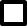  Заявка (заявитель) соответствует требованиям Порядка, уполномоченная организация рекомендует предоставить субсидию в размере ____________ рублей.«____»__________________ 20___г.СВОДНЫЙ РЕЙТИНГ заявок на предоставление субсидии на субсидирование части затрат, связанных с приобретением оборудования в целях создания и (или) развития либо модернизации производства товаров (работ, услуг)1. Информация по основным критериям заявителей2. Сводная информация по заявкамСписок используемых сокращений НДС – налог на добавленную стоимостьНДФЛ – налог на доходы физических лиц                                    Приложение 10к ПорядкуФормаСОГЛАШЕНИЕ №о предоставлении субсидии на субсидирование части затрат, связанныхс приобретением оборудования в целях создания и (или) развития либомодернизации производства товаров (работ, услуг) п.Пречистое                                                                                    «_____»__________20__г.__________________________________________________________________________,(наименование  органа местного самоуправления , осуществляющего в соответствии с бюджетным законодательством Российской Федерации функции главного распорядителя средств бюджета муниципального района),которому  как  получателю  средств  бюджета  доведены  лимиты бюджетных обязательств на предоставление субсидии в соответствии со статьей 78  Бюджетного  кодекса  Российской  Федерации , именуемый в дальнейшем  «Главный распорядитель средств бюджета» в лице __________________________________________________________________________,(наименование  должности,  а также фамилия, имя, отчество)действующего на основании _____________________________________________________________________________,(реквизиты учредительного документа (положения) доверенности, приказа или иного документа,   удостоверяющего полномочия)с одной стороны и _____________________________________________________________________________,(наименование для юридического лица, фамилия, имя, отчество  (при наличии) индивидуального предпринимателя или    физического    лица - производителя товаров, работ, услуг)именуемый в дальнейшем "Получатель", в лице ________________________________________________________________________________________________________________, (наименование должности, а также фамилия, имя, отчество (при наличии)   лица, представляющего Получателя, или уполномоченного им лица, фамилия,   имя, отчество (при наличии) индивидуального предпринимателя        или физического лица - производителя товаров, работ, услуг)действующего на основании _____________________________________________________________________________,(реквизиты устава юридического лица, свидетельства о государственной      регистрации индивидуального предпринимателя, доверенности)с  другой  стороны,  далее  именуемые "Стороны", в соответствии с Бюджетным кодексом   Российской   Федерации , __________________________________________________________________________,(реквизиты и наименование нормативного правового акта , регулирующего предоставление субсидии)заключили настоящее соглашение (договор) (далее – Соглашение) о нижеследующем.I. Предмет Соглашения1.1. Предметом настоящего Соглашения является предоставление из бюджета Первомайского муниципального района  (далее – бюджет района) в 20__ году субсидии   на субсидирования части затрат, связанных с приобретением оборудования в целях создания и (или) развития либо модернизации производства товаров (работ, услуг) (далее – субсидия) по кодам классификации расходов бюджетов Российской Федерации: код Главного распорядителя средств бюджета  _________________, раздел _______, подраздел ___________, целевая статья ______________, вид расходов _________ в рамках                                муниципальной программы «Развитие субъектов малого и среднего предпринимательства Первомайского муниципального района на 2016-2018 годы». II. Размер  Субсидии        2.1. Размер Субсидии, предоставляемой из бюджета  района, в соответствии с настоящим Соглашением, составляет в 20__ году __________________________ (____________) рублей, (___) % от общего объема  затрат.        2.2. Порядок расчета размера Субсидии с указанием информации, обосновывающей ее размер (формулы расчета и порядок их применения, нормативы затрат, статистические данные и иная информация исходя из целей предоставления субсидии), предоставляемой на возмещение затрат (недополученных доходов), направленных на достижение цели, указанной в пункте 1.1. настоящего Соглашения определяется в соответствии с разделом 2  Порядка предоставления субъектам малого и среднего предпринимательства субсидии на субсидирование части затрат, связанных с приобретением оборудования в целях создания и (или) развития либо модернизации производства товаров (работ, услуг) (далее – Порядок), утвержденного постановлением Администрации Первомайского муниципального района.                                     III. Условия предоставления Субсидии Субсидия предоставляется при выполнении следующих условий: 3.1.    Соответствие Получателя  критериям, установленным пунктом 2.1. раздела 2 Порядка;   3.2. Предоставление Получателем документов, подтверждающих фактически произведенные затраты в соответствии с пунктом 2.8. раздела 2 Порядка; 3.3. Определение направления затрат, на возмещение которых предоставляется Субсидия, в соответствии с Порядком, регулирующим предоставление Субсидии и Приложением 1 к настоящему Соглашению;       3.4. Согласие Получателя на осуществление Главным распорядителем средств бюджета и органами муниципального финансового контроля проверок соблюдения Получателем Субсидий условий, целей и порядка их предоставления;       3.5. Направление Получателем на достижение целей, указанных в пункте 1.1. настоящего Соглашения собственных и (или) привлеченных средств (заемные и кредитные средства, средства спонсоров и другие средства, полученные организацией со стороны, за исключением средств, полученных из бюджетов бюджетной системы Российской Федерации) в размере не менее 100 процентов общего объема Субсидии.      3.6. Иные условия, в соответствии с Порядком, регулирующим предоставление Субсидии.IY. Порядок перечисления субсидии      4.1. Перечисление субсидии осуществляется единовременно на счет Получателя    на    основании заключенного Соглашения.                V. Взаимодействие Сторон          5.1. Главный распорядитель средств бюджета обязуется:5.1.1. рассмотреть в порядке и в сроки, установленные Порядком, представленные Получателем документы;5.1.2. при соблюдении Получателем условий предоставления Субсидии обеспечивать перечисление Субсидии в порядке и сроки, установленные Порядком;5.1.3. определить показатели результативности в соответствии с Приложением 2 к настоящему Соглашению, являющемуся неотъемлемой частью настоящего Соглашения, и осуществлять оценку их достижения; 5.1.4. осуществлять контроль за соблюдением Получателем порядка, целей и условий  предоставления Субсидии путем проведения плановых и (или) внеплановых проверок;          5.1.5. в случае установления или  получения от органа муниципального финансового контроля информации о факте(ах)  нарушения  Получателем  порядка,  целей и условий предоставления Субсидии, в том числе указания в документах, представленных Получателем в  соответствии с настоящим Соглашением, недостоверных сведений, направлять Получателю требование об обеспечении возврата Субсидии в  бюджет  района в размере и в сроки, определенные в указанном требовании;         5.1.6.  в  случае,  если Получателем не достигнуты значения установленных показателей результативности, направлять Получателю требование об обеспечении возврата средств Субсидии в бюджет района в полном объеме в течение 20 дней с даты принятия указанного решения;5.1.7. выполнять иные обязательства в соответствии с бюджетным законодательством Российской Федерации, нормативным правовым актом, регулирующим предоставление Субсидии  и  настоящим Соглашением;         5.1.8.  приостанавливать  предоставление Субсидии в случае установления или получения от органа муниципального  финансового  контроля  информации  о факте(ах) нарушения Получателем    порядка,    целей   и   условий   предоставления   Субсидии, предусмотренных  нормативным правовым актом, регулирующим предоставление субсидии  и настоящим Соглашением, в   том   числе   указания   в  документах,  представленных  Получателем  в соответствии с настоящим Соглашением, недостоверных сведений, до устранения указанных нарушений с обязательным уведомлением Получателя не позднее 5-го рабочего дня с даты принятия решения о приостановлении; 5.1.9. запрашивать у Получателя документы и информацию, необходимые для осуществления контроля за соблюдением Получателем порядка, целей и условий предоставления Субсидии.5.2. Получатель обязуется:5.2.1. обеспечивать выполнение условий предоставления Субсидии, установленных настоящим Соглашением, в том числе:5.2.1.1. предоставлять Главному распорядителю средств бюджета  документы, необходимые для предоставления Субсидии, указанные в пункте 2.8 раздела 2 Порядка;5.2.1.2. направлять средства Субсидии на возмещение затрат, указанных в Приложении 1 к настоящему Соглашению; 5.2.1.3. направлять на достижение целей, указанных в пункте 1.1. настоящего Соглашения собственные и (или) привлеченные средства в размере согласно пункту 3.5. настоящего Соглашения;5.2.2. обеспечивать достижение значений показателей результативности, установленных в Приложении 2 к настоящему Соглашению;          5.2.3. представлять Главному распорядителю средств бюджета:         5.2.3.3.  ежегодно, в течение двух лет после года перечисления субсидии, в срок до 05 апреля года, следующего за отчётным:	- отчет о достижении значений показателей результативности, по форме согласно Приложению 3 к настоящему Соглашению;- индивидуальным предпринимателям:сведения об изменениях финансово-экономических показателей по форме согласно приложению 11 к Порядку; копии налоговых деклараций с отметкой налогового органа о принятии или подтверждении передачи документов в электронном виде по телекоммуникационным каналам связи (при наличии указанных документов);- юридическим лицам:для организаций, использующих общую систему налогообложения, − бухгалтерскую отчётность по форме 1 «Бухгалтерский баланс» и форме 2 «Отчёт о прибылях и убытках» за отчётный период с отметкой налогового органа;для организаций, использующих специальный налоговый режим, − копию налоговой декларации по налогу, уплачиваемому в связи с применением специальной системы налогообложения за отчётный период, с отметкой налогового органа, заверенную печатью организации;сведения об изменениях финансово-экономических показателей по форме согласно приложению 11 к Порядку;5.2.3.4. заполненную анкету получателя финансовой поддержки по форме согласно приложению 12 к Порядку:- первый раз на момент оказания финансовой поддержки;- ежегодно, в течение двух последующих календарных лет за соответствующий отчётный период (январь – декабрь), до 15 января года, следующего за отчётным.5.2.4. в случае получения от Главного распорядителя средств бюджета требования в соответствии с пунктом  5.1.5.  настоящего Соглашения:5.2.4.1. устранять факт(ы) нарушения порядка, целей и условий предоставления Субсидии в сроки, определенные в указанном требовании;5.2.4.2. возвращать в бюджет муниципального района Субсидию в размере и в сроки, определенные в указанном требовании;5.2.5. обеспечить возврат средств Субсидии в бюджет района  в полном объеме в случае недостижения значений показателей результативности, установленных в приложении 2 к настоящему Соглашению;5.2.6. вести обособленный аналитический учет операций, осуществляемых за счет Субсидии;         5.2.7. обеспечивать полноту и достоверность сведений, представляемых в  соответствии с настоящим Соглашением;5.2.8. исполнять иные обязательства, установленные бюджетным законодательством Российской Федерации, нормативным правовым актом, регулирующим предоставление Субсидии, настоящим Соглашением. 5.3. Получатель вправе:5.3.1. обращаться к Главному распорядителю средств бюджета   за разъяснениями в связи с исполнением настоящего Соглашения;          5.3.2. осуществлять иные права, установленные бюджетным законодательством Российской Федерации, нормативным правовым актом , регулирующим предоставление Субсидии и настоящим Соглашением.                                                            VI. Ответственность Сторон6.1. В случае неисполнения или ненадлежащего исполнения своих обязательств по настоящему Соглашению Стороны несут ответственность в соответствии с законодательством Российской Федерации.VII. Заключительные положения7.1. Споры, возникающие между Сторонами в связи с исполнением настоящего Соглашения, решаются ими, по возможности, путем проведения переговоров с оформлением соответствующих протоколов или иных документов. При недостижении согласия споры между Сторонами решаются в судебном порядке.7.2. Настоящее Соглашение вступает в силу с даты его подписания лицами, имеющими право действовать от имени каждой из Сторон,  и действует до полного исполнения Сторонами своих обязательств по настоящему Соглашению.7.3. Изменение настоящего Соглашения осуществляется по соглашению Сторон и оформляется в виде дополнительного соглашения к настоящему Соглашению .7.4. Расторжение настоящего Соглашения возможно при взаимном согласии Сторон.7.5. Расторжение настоящего Соглашения в одностороннем порядке возможно в случае недостижения Получателем установленных настоящим Соглашением показателей результативности или иных показателей, установленных настоящим Соглашением.7.6. Настоящее Соглашение заключено Сторонами в форме  бумажного документа в двух экземплярах, по одному экземпляру для каждой из Сторон.VIII. Платежные реквизиты СторонIX. Подписи Сторон                                                                                                              Приложение № 1  к Соглашению                                                                                                                                                                                                   № ___ от "__" ____ 20__ г.                                                               Направления затрат, источником финансового обеспечения которых является Субсидия                                                                тыс. рублейПодписи сторон:     _____________________________                                       ______________________(Главный распорядитель средств бюджета    )                                (Получатель)                                                                                                                         Приложение № 2  к Соглашению                                                                                                                                                                                                                  № ___ от "__" 20__г.                                                       Показатели результативности       Подписи сторон:                                                                                                           _________________________________                                    _______________________          (Главный распорядитель средств бюджета)                             (Получатель)                                                                                                                                                                                                                                                       Приложение № 3 к  Соглашению                                                                                                                                                                                             № ___ от "__" ____ 20__ г.                                                               ОТЧЕТо достижении значений показателей результативностипо состоянию на __ ____________ 20__ годаНаименование Получателя_______________________________Периодичность: ________________Руководитель Получателя              _______________ _________ _____________________                                                                   (должность)       (подпись)  (расшифровка подписи)Исполнитель ________________ ___________________ _____________                                     (должность)            (ФИО)                       (телефон)"__" ___________ 20__ г.СВЕДЕНИЯоб изменениях финансово-экономических показателей__________________________________________________________________(наименование субъекта малого (среднего) предпринимательства/Ф.И.О. индивидуального предпринимателя)за _____________ годI. Общая информацияII. Перечисления в бюджеты всех уровней и внебюджетные фонды(тыс. рублей)III. Экономические показателиIV. Сведения о среднемесячной заработной плате, численности работников и количестве рабочих местАНКЕТАполучателя финансовой поддержки*I. Общая информация о СМиСП – получателе финансовой поддержкиII. Вид оказанной финансовой поддержки  III. Основные финансово-экономические показатели СМиСП – получателя поддержкиIV. Дополнительные финансово-экономические показатели СМиСП – получателя финансовой поддержки*Анкета получателя финансовой поддержки представляется в отдел экономики, муиципального заказа и предпринимательской деятельности Администрации Первомайского муниципального района на момент оказания муниципальной поддержки, а также ежегодно в течение двух последующих календарных лет за соответствующий отчётный период (январь – декабрь) до 15 января года, следующего за отчётным.** Указывается площадь помещений, предоставленных в аренду.Список используемых сокращенийГК Внешэкономбанк – государственная корпорация «Банк развития и внешнеэкономической деятельности (Внешэкономбанк)»ЕС – Европейский союзИНН – идентификационный номер налогоплательщикаИП – индивидуальный предпринимательКФХ – крестьянское (фермерское) хозяйствоМинздравсоцразвития России – Министерство здравоохранения Российской ФедерацииМинобрнауки России – Министерство образования и науки Российской ФедерацииМинсельхоз России – Министерство сельского хозяйства Российской ФедерацииМинэкономразвития России – Министерство экономического развития Российской ФедерацииНИОКР – научно-исследовательские и опытно-конструкторские работыОАО «МСП Банк» – открытое акционерное общество «Российский банк поддержки малого и среднего предпринимательства»ОКВЭД – Общероссийский классификатор видов экономической деятельностиСМиСП – субъекты малого и среднего предпринимательства Ярославской областиАКТо невыполнении _________________________________________________________________(полное наименование субъекта малого (среднего) предпринимательства)условий предоставления субсидии на субсидирование части затрат, связанных с приобретением оборудования в целяхсоздания и (или) развития либо модернизации производстватоваров (работ, услуг)На основании сведений, представленных_________________________ ________________________________________________________________ (наименование субъекта малого (среднего) предпринимательства)(далее – получатель субсидии) в Администрацию Первомайского муниципального района (далее – Администрация) и содержащихся в отчёте (документах) получателя субсидии за 20___ год, установлено, что получатель субсидии не выполнил условия предоставления субсидии.Обоснованные факты невыполнения условий предоставления субсидии: ________________________________________________________________________________________________________________________________________________________________________________________________.В соответствии с выявленными фактами невыполнения получателем субсидии условий предоставления субсидии Администрация уведомляет о необходимости устранения  указанных нарушений в течение 30 дней с момента получения настоящего акта.В случае если получатель субсидии  не устранит выявленные нарушения в указанный срок, Администрация принимает меры к взысканию с получателя субсидии суммы предоставленной финансовой поддержки в форме субсидии на субсидирование части затрат, связанных с приобретением оборудования в целях создания и (или) развития либо модернизации производства товаров (работ, услуг), в сумме _________________________________ ___________________________________________________________рублей.                                  (сумма цифрами и прописью)Объем финансирования муниципальной программы, тыс. руб.Наименование ресурсовитогов т. ч. по годам реализациив т. ч. по годам реализациив т. ч. по годам реализацииОбъем финансирования муниципальной программы, тыс. руб.Наименование ресурсовитого201620172018Объем финансирования муниципальной программы, тыс. руб.Финансовые ресурсы всего,в том числе:1000,050,0450,0500,0Объем финансирования муниципальной программы, тыс. руб.средства бюджета муниципального района240,050,090,0100,0Объем финансирования муниципальной программы, тыс. руб.средства областного бюджета*----Объем финансирования муниципальной программы, тыс. руб.средства федерального бюджета*----Объем финансирования муниципальной программы, тыс. руб.внебюджетные источники760,0-360,0400,0* в случае предоставления субсидий из вышестоящих бюджетов* в случае предоставления субсидий из вышестоящих бюджетов* в случае предоставления субсидий из вышестоящих бюджетов* в случае предоставления субсидий из вышестоящих бюджетов* в случае предоставления субсидий из вышестоящих бюджетов№ п/пМероприятия муниципальной программыЗадачи муниципальной программыОтвет-ственный исполнительИсточник финанси-рованияРасходы (тыс. руб.) по годамРасходы (тыс. руб.) по годамРасходы (тыс. руб.) по годамРасходы (тыс. руб.) по годам№ п/пМероприятия муниципальной программыЗадачи муниципальной программыОтвет-ственный исполнительИсточник финанси-рования201620172018итого1.Информационно-аналитическое и методическое обеспечение деятельности СМиСПИнформационная, финансовая, консультационная и организационная поддержка субъектов малого и среднего предпринимательстваОЭМЗиП-----2.Проведение мероприятий, связанных с поддержкой предпринимательства: семинары, «круглые столы», заседания КСМиСП по актуальным вопросам предпринимательской деятельности, дней предпринимателя и т.п.Информационная, финансовая, консультационная и организационная поддержка субъектов малого и среднего предпринимательстваОЭМЗиПМБ452525953.Организация обучения работников сферы малого и среднего предприниматель-ства, индивидуальных предпринимателей, лиц, вовлекаемых в предпринимательскую деятельностьИнформационная, финансовая, консультационная и организационная поддержка субъектов малого и среднего предпринимательстваОЭМЗиПМБ4,4252554,44.Субсидии на субсидирование части затрат, связанных с приобретением оборудования в целях создания и (или) развития либо модернизации производства товаров (работ, услуг)Информационная, финансовая, консультационная и организационная поддержка субъектов малого и среднего предпринимательстваОЭМЗиПМБ-4050904.Субсидии на субсидирование части затрат, связанных с приобретением оборудования в целях создания и (или) развития либо модернизации производства товаров (работ, услуг)Информационная, финансовая, консультационная и организационная поддержка субъектов малого и среднего предпринимательстваОЭМЗиПВИ-3604007605.Ведение и актуализация Перечня муниципального имущества, предназначенного для передачи во владение и (или) в пользование субъектам малого и среднего предпринимательства и организациям, образующим инфраструктуру поддержки субъектов малого и среднего предпринимательства (далее – Перечень) Имущественная поддержка малого и среднего предпринимательстваОЭМЗиП-----6.Передача муниципального имущества субъектам малого и среднего предпринимательства во владение и (или) в пользование  Имущественная поддержка малого и среднего предпринимательстваОЭМЗиП-----7.Организация деятельности информационно-консультационного центра для СМиСП Развитие инфраструктуры поддержки субъектов малого и среднего предпринимательстваОЭМЗиПМБ0,6--0,6Итого по муниципальной программе:Итого по муниципальной программе:Итого по муниципальной программе:Итого по муниципальной программе:МБВИ50-90360100400240760Источник финансированияВсего, тыс. руб.в т.ч. по годам реализации:в т.ч. по годам реализации:в т.ч. по годам реализации:Источник финансированияВсего, тыс. руб.201620172018Бюджет муниципального района240,050,090,0100,0Внебюджетные источники760,0-360,0400,0Всего по программе1000,050,0450,0500,0Приложение 1к Порядку № п/пНаименование критерия оценки заявкиДиапазон значенийОценка, баллов12341.Основной вид экономической деятельности, осуществляемый субъектом малого (среднего) предпринимательства обрабатывающее производство по ОК 029-2001 –подклассы 15.1 – 15.8,группы 15.97, 15.98,классы 17 – 21, 24, 25, 26, 28, 29(подкласс 29.1 (группы 29.12 – 29.14),подклассы 29.2 – 29.5, 29.7), 30 (группы 30.01. – 30.02, 30.20), 31 (подклассы 31.1 – 31.6),32, 33 (подклассы 33.1 – 33.2, 33.5),  34 (подкласс 34.3),  35 (подкласс 35.20)(подклассы 35.1, 35.4), 36(подклассы 36.1, 36.21, 36.4 – 36.6),  37;по ОК 029-2014 – классы 10, 11 (подклассы 11.06,11.07), 13 – 17, 20 – 24 (подклассы 24.1 – 24.3), 25 (за исключением подкласса 25.4),  26 – 28 (подклассы 28.12 – 28.15, 28.2 – 28.9), 29 (подкласс 29.3), 30 (подклассы 30.1, 30.09), 31, 32 (подклассы 32.2 – 32.99.9).Сельское хозяйство по ОК 029-2001 – классы 01 (подклассы 01.1 − 01.5), 02, 05 (вид 05.01.21, подкласс 05.02).По ОК 029-2014 –  классы 01, 02, 03 (подкласс 03.22)2001.Основной вид экономической деятельности, осуществляемый субъектом малого (среднего) предпринимательства транспорт и связьпо ОК 029-2001 – классы 60 (подклассы 60.1,    подкласс 60.2 (за исключением подгруппы 60.21.23, группы 60.22, подгруппы 60.24.3)),61 (подгруппы 61.20.1 – 61.20.2), 63 (подклассы  63.1, 63.4), 64;по ОК 029-2014 – классы 49 (подклассы 49.1 – 49.2, группа  49.31, за исключением подгруппы 49.31.24,группа 49.39  (подгруппы  49.39.1 – 49.39.2), подкласс 49.4, за исключением подгруппы 49.41.3), 50 (подгруппы 50.30.1, 50.40.1), 52 (подкласс 52.1), 61.Строительствопо ОК 029-2001 – класс 45 (подклассы 45.1 – 45.4);по ОК 029-2014 – классы 41, 42.Производство, передача и распределение электроэнергии, газа, пара и горячей водыпо ОК 029-2001 – класс 40;по ОК 029-2014 – класс 35.Сбор, очистка и распределение воды, удаление сточных вод, отходов и аналогичная деятельностьпо ОК 029-2001 –  классы 41, 90;по ОК 029-2014 – классы 36, 37, 38, 39)1501.Основной вид экономической деятельности, осуществляемый субъектом малого (среднего) предпринимательства другие направленияпо ОК 029-2001 – классы 22 (подклассы 22.1, 22.2), 52 (подкласс 52.7), 55, 72, 74(подкласс 74.2, 74.30), 80, 85, 92, 93 (подклассы 93.01, 93.02).Другие направленияпо ОК 029-2001 – классы 22 (подклассы 22.1, 22.2), 50 (подкласс 50.2),  52 (подкласс 52.7), 55, 74(подкласс 74.2), 80, 85, 92, 93 (подклассы 93.01, 93.02).Другие направления по ОК 029-2014 – 
классы 18 (подкласс 18.1), 
33 (за исключением подкласса 33.16), 45 (подкласс 45.2), 55, 56, 62, 63, 71, 75, 85 – 88, 90, 91, 93 (за исключением подкласса 93.19), 95, 96 (подклассы 96.01, 96.02)502.Среднемесячная заработная плата наемных работников заявителя на первое число месяца, предшествующего месяцу, в котором планируется заключение соглашения более 2 прожиточных минимумов, установленных для трудоспособного населения Ярославской области  на момент подачи заявки2002.Среднемесячная заработная плата наемных работников заявителя на первое число месяца, предшествующего месяцу, в котором планируется заключение соглашения более 1,5, но менее 2 прожиточных минимумов включительно1502.Среднемесячная заработная плата наемных работников заявителя на первое число месяца, предшествующего месяцу, в котором планируется заключение соглашения от 1 до 1,5 прожиточного минимума включительно1003.Бюджетная эффективность субсидии (соотношение объема налоговых платежей, включая НДФЛ, уплаченных за предшествующий календарный год (без учета НДС) в бюджеты всех уровней и объема запрашиваемой субсидии (в процентах))более 100 процентов2003.Бюджетная эффективность субсидии (соотношение объема налоговых платежей, включая НДФЛ, уплаченных за предшествующий календарный год (без учета НДС) в бюджеты всех уровней и объема запрашиваемой субсидии (в процентах))более 50, но менее 100 процентов включительно1503.Бюджетная эффективность субсидии (соотношение объема налоговых платежей, включая НДФЛ, уплаченных за предшествующий календарный год (без учета НДС) в бюджеты всех уровней и объема запрашиваемой субсидии (в процентах))более 30, но менее 50 процентов включительно1003.Бюджетная эффективность субсидии (соотношение объема налоговых платежей, включая НДФЛ, уплаченных за предшествующий календарный год (без учета НДС) в бюджеты всех уровней и объема запрашиваемой субсидии (в процентах))30 процентов и менее504.Выработка на одного работающего за год, предшествующий году, в котором подана заявка (соотношение выручки от реализации товаров (выполнения работ, оказания услуг) (без учёта НДС) за год, предшествующий году подачи заявки, и среднесписочной численности сотрудников за год, предшествующий году подачи заявки), руб.более 10 млн. рублей1004.Выработка на одного работающего за год, предшествующий году, в котором подана заявка (соотношение выручки от реализации товаров (выполнения работ, оказания услуг) (без учёта НДС) за год, предшествующий году подачи заявки, и среднесписочной численности сотрудников за год, предшествующий году подачи заявки), руб.более 2,5 млн. рублей, но менее 10 млн. рублей включительно754.Выработка на одного работающего за год, предшествующий году, в котором подана заявка (соотношение выручки от реализации товаров (выполнения работ, оказания услуг) (без учёта НДС) за год, предшествующий году подачи заявки, и среднесписочной численности сотрудников за год, предшествующий году подачи заявки), руб.более 1 млн. рублей, но менее 
2,5 млн. рублей включительно504.Выработка на одного работающего за год, предшествующий году, в котором подана заявка (соотношение выручки от реализации товаров (выполнения работ, оказания услуг) (без учёта НДС) за год, предшествующий году подачи заявки, и среднесписочной численности сотрудников за год, предшествующий году подачи заявки), руб.1 млн. рублей и менее255.Создание рабочих мест за год, предшествующий году, в котором подана заявкасоздано 6 и более рабочих мест1005.Создание рабочих мест за год, предшествующий году, в котором подана заявкасоздано от 1 до 5 рабочих мест505.Создание рабочих мест за год, предшествующий году, в котором подана заявкане создано рабочих мест0ИтогоИтогоИтого800Приложение 2к ПорядкуФорма _____________________________(полное наименование субъекта малого (среднего) предпринимательства)__________________________________(адрес, дата, исходящий номер)В Администрацию Первомайского муниципального района«____»________________ 20___г.Руководитель субъекта малого (среднего) предпринимательстваМ.П.(подпись)(расшифровка подписи)(наименование должности ответственного лица Администрации)(подпись)(расшифровка подписи)Приложение 3к Порядку ФормаПолное наименование юридического лица (индивидуального предпринимателя)Организационно-правовая формаРегистрационные данные (дата, место и орган регистрации)Адрес местонахожденияПочтовый адрес Телефон/факс организацииАдрес электронной почтыФ.И.О. руководителя, телефонФ.И.О. главного бухгалтера, телефонФ.И.О., наименование должности контактного лица, телефонСостав учредителей (участников) субъекта  малого (среднего) предпринимательства (юридического лица) с указанием юридического адреса каждого учредителя доля в уставном капитале, процентовСостав учредителей (участников) субъекта  малого (среднего) предпринимательства (юридического лица) с указанием юридического адреса каждого учредителя Применяемая система налогообложенияОсновной вид деятельности (в соответствии с Общероссийским классификатором видов экономической деятельности с расшифровкой), дата начала осуществления данного вида деятельности Среднемесячная заработная плата наемных работников на первое число месяца, предшествующего месяцу, в котором планируется подписание соглашенияНаименование показателяЗа год, предшествующий дате подачи заявкиЗа последний отчетный период текущего года (указать период)123Выручка от реализации товаров (выполнения работ, оказания услуг) за прошедший год (без учёта налога на добавленную стоимость), тыс. рублейУплаченные налоги и платежи во внебюджетные фонды – всего, тыс. рублейв том числе по видам бюджета:- федеральный бюджет- областной бюджет- местный бюджет- внебюджетные фондыВыработка на одного работающего (соотношение выручки от реализации товаров (выполнения работ, оказания услуг) (без учёта налога на добавленную стоимость) и среднесписочной численности сотрудников), тыс. руб.Среднесписочная численность работников (человек)Создано рабочих мест (шт.)№ п/пДоговор приобретения оборудования (номер, дата)Наименование единицы оборудования в соответствии с договором приобретения оборудования 123№п/пНомер договора Стоимость предмета договора (тыс. руб.)Объем собственных средств (руб.)Объем запрашиваемой субсидии (руб.)12345Итого«____»__________________ 20___г.М.П.«____»__________________ 20___г.М.П.Руководитель субъекта малого (среднего) предпринимательства(подпись)(расшифровка подписи)Главный бухгалтер субъекта малого (среднего) предпринимательства(подпись)(расшифровка подписи)Приложение 4к ПорядкуФормаНомер платёжного порученияДата платежаСумма документально подтвержденных затрат на приобретение оборудования по договору (с налогом на добавленную стоимость), руб.Сумма документально подтвержденных затрат на приобретение оборудования по договору (без  налога на добавленную стоимость),руб.Расчёт размера субсидии для субъектов, применяющих традиционную систему налогообложения(гр. 4 × 50 / 100), руб.Расчёт размера субсидии для субъектов, применяющих специальные режимы налогообложения(гр. 3 × 50/100), руб.Максимальный размер предоставляемой субсидии*,руб.1234567Руководитель субъекта малого (среднего) предпринимательства_____________________________________(подпись)(расшифровка подписи)Главный бухгалтер_____________________________________М.П.(подпись)(расшифровка подписи)Приложение 5к ПорядкуФормаНаименование организацииНаименование проекта модернизацииЦель приобретения оборудования (создание и (или) развитие производства/ модернизация производства товаров (работ, услуг))Наименование оборудования,его марка и модельГод выпуска оборудованияСтрана-производительЗатраты на приобретение оборудования, тыс. рублейЗатраты на транспортные услуги, монтажные услуги, прочее, тыс. рублейВсего затрат, тыс. рублейСумма запрашиваемой субсидии на возмещение части затрат, связанных с приобретением оборудования в целях создания и (или) развития либо модернизации производства товаров (работ, услуг) (далее – субсидия), тыс. рублейНаименование показателяПорядок расчетаПоказатель123Производительность труда сотрудника за год, предшествующий году подачи заявления об участии в конкурсном отборе на предоставление субсидии, тыс. рублейрассчитывается как отношение объема производства за год, предшествующий году подачи заявки, к среднесписочной численности сотрудников за год, предшествующий году подачи заявкиПлановое увеличение объемов производства предприятия в результате предоставления субсидии рассчитывается как отношение планового объема производства за год, следующий за годом предоставления субсидии, к году предоставления субсидииПлановая производительность труда сотрудника на конец года, следующего за годом предоставления субсидии,тыс. рублейрассчитывается как отношение планового годового объема производства в году, следующем за годом предоставления субсидии, к среднесписочной численности работников в году, следующем за годом предоставления субсидии № п/пНаименование машин/оборудованияКоличество, штукГод выпускаСобственность/аренда12345ИтогоИтого№ п/пНаименование объектаМесто-нахождениеНазначениеПлощадь, кв. мСобственность/аренда123456ИтогоИтого№п/пКонкурент,адресные данные, вид деятельностиПродуктСильные стороныСлабые стороны12345Наименование продукта-аналогаКомпания-производительМесторасположение123Наименование продукта-аналогаКомпания-производительМесторасположение123ЭтапНачалоОкончаниеРезультат этапа1234Источник финансированияОбъем финансированияУсловия финансирования123Наименование показателя2016 год2017 год (план)2018 год (план)2019 год (план)12345Выручка, тыс. рублей (целевые показатели) Чистая прибыль, тыс. рублейНалоги и взносы, уплаченные в бюджеты всех уровней и внебюджетные фонды, тыс. рублейСреднемесячная начисленная зарплата работников (годовой фонд заработной платы/12), тыс. рублейСреднесписочная численность сотрудников на предприятии (целевые показатели) Количество модернизированных рабочих местРазмер выработки на 
1 работающего, тыс. рублей«____»__________________ 20___г.«____»__________________ 20___г.Руководитель субъекта малого (среднего) предпринимательстваМ.П.(подпись)(расшифровка подписи)ЖУРНАЛрегистрации заявок на предоставление субъектам малого и среднего предпринимательства субсидий на субсидирование части затрат, связанных с приобретением оборудования в целях создания и (или) развития либо модернизации производства товаров (работ, услуг)(наименование должности ответственного лица Администрации)(подпись)(расшифровка подписи)Приложение 8к ПорядкуФорма№ п/пНаправление проверкиЗаключение123Заявитель соответствует  понятию субъекта малого (среднего) предпринимательства, указанному в  Федеральном законе от 24 июля 2007 года № 209-ФЗ «О развитии малого и среднего предпринимательства»соответствует/ не соответствует(при несоответствии указать причину)Заявитель осуществляет деятельность на территории Первомайского муниципального района в течение срока не менее 12 месяцев да/нетЗаявитель не имеет просроченной задолженности перед бюджетами всех уровней и внебюджетными фондами да/нет Заявитель обеспечивает уровень заработной платы, выплачиваемой наемным работникам, не ниже действующего прожиточного минимума для трудоспособного населения, действующего  на территории Ярославской области да/нетЗаявитель не имеет просроченной задолженности по выплате заработной  платы перед наемными работниками да/нетДеятельность заявителя на день подачи заявки не приостановлена в соответствии с законодательством Российской Федерации да/нетВ отношении заявителя не проводится процедура ликвидации, банкротства или реорганизации да/нетЗаявитель выражает согласие на осуществление Администрацией как главным распорядителем бюджетных средств и органами муниципального финансового контроля проверок соблюдения получателем субсидии условий, целей и порядка её предоставленияда/нет Заявитель выражает согласие принять обязательства по ежегодному увеличению среднесписочной численности работников в течение действия соглашения о предоставлении субсидиида/нетЗаявитель осуществляет деятельность на территории Первомайского муниципального района  в течение срока не менее 6 месяцев (по основному виду экономической деятельности) в соответствии с пунктом 2.1 раздела 2 Порядкада/нет (с указанием вида экономической деятельности)Заявитель не является кредитной организацией, страховой организацией (за исключением потребительского кооператива), инвестиционным фондом, негосударственным пенсионным фондом, профессиональным участником рынка ценных бумаг, ломбардомда/нетЗаявитель не является участником соглашений о разделе продукциида/нетЗаявитель не осуществляет предпринимательскую деятельность в сфере игорного бизнесада/нетЗаявитель не является в порядке, установленном законодательством Российской Федерации о валютном регулировании и валютном контроле, нерезидентом Российской Федерации, за исключением случаев, предусмотренных международными договорами Российской Федерациида/нетЗаявитель не осуществляет производство и реализацию подакцизных товаров, а также добычу и реализацию полезных ископаемых, за исключением общераспространенных полезных ископаемыхда/нетЗаявителем допущено нарушение порядка и условий предоставления ранее оказанной финансовой поддержки, в том числе связанное с тем, что не было обеспечено целевое использование средств финансовой поддержки, при условии что с момента признания заявителя допустившим указанное нарушение прошло менее чем три годада/нет Заявителю была оказана  аналогичная поддержка и сроки ее оказания не истеклида/нет(с указанием вида и срока аналогичной поддержки)№ п/пНаправление проверкиЗаключение1231.Приобретаемое оборудование должно быть произведено не более чем за 2 года до  момента заключения договора да/нет 2.Оборудование ранее не эксплуатировалосьда/нет3.Приобретаемое оборудование должно относиться не менее чем к третьей амортизационной группе в соответствии с постановлением Правительства Российской Федерации от 1 января 2002 г. № 1 «О классификации основных средств, включаемых в амортизационные группы»да/нет4.Размер субсидии не превышает 50 процентов фактически произведенных затрат (без налога на добавленную стоимость) субъекта малого (среднего)  предпринимательства по договору (договорам) приобретения оборудования, заключённому (заключённым) в текущем финансовом году и двух предшествующих годах да/нетНаименование показателя Сумма (руб.) Затраты – всегов том числе:за счёт собственных средствза счёт субсидииПодтвержденный объем субсидии (с указанием причин снижения размера субсидии)№п/пНаименование критерия оценки заявкиОценка, балловОбоснование12341.Основной вид экономической деятельности, осуществляемый субъектом малого (среднего) предпринимательства 2.Среднемесячная заработная плата наемных работников заявителя на первое число месяца, предшествующему месяцу, в котором планируется заключение соглашения 3.Бюджетная эффективность субсидии (соотношение объема налоговых платежей, включая налог на доходы физических лиц, уплаченных за предшествующий календарный год (без учета налога на добавленную стоимость) в бюджеты всех уровней, и объема запрашиваемой субсидии (в процентах)) 4.Выработка на одного работающего за год, предшествующий году, в котором подана заявка (соотношение выручки от реализации товаров (выполнения работ, оказания услуг) (без учёта налога на добавленную стоимость) за год, предшествующий году подачи заявки, и среднесписочной численности сотрудников за год, предшествующий году подачи заявки)5.Создание рабочих мест за год, предшествующий году, в котором подана заявкаИтогоИтогоНаправление проверкиЗаключение12Не выполнены условия предоставления субсидии, предусмотренные пунктами 2.1, 2.3, 2.4 раздела 2 Порядкаустановлено(не установлено),указать пункт Порядка)Не представлены (представлены не в полном объеме)документы, предусмотренные пунктом 2.8  раздела 2 Порядкапредставлены(не представлены),указать пункт ПорядкаПредставлены недостоверные сведения и документыпредставлены(не представлены),указать пункт ПорядкаЗав. отделом экономики, муниципального заказа и предпринимательской деятельности(подпись)(расшифровка подписи)Приложение 9к ПорядкуФорма№ п/пНаименование заявителяНаименование критерия оценки заявки (оценка баллов)Наименование критерия оценки заявки (оценка баллов)Наименование критерия оценки заявки (оценка баллов)Наименование критерия оценки заявки (оценка баллов)Наименование критерия оценки заявки (оценка баллов)Итоговое количество баллов№ п/пНаименование заявителяосновной вид экономической деятельности, осуществляемый субъектом малого (среднего) предпринимательствасреднемесячная заработная плата наемных работников заявителя на первое число месяца, предшествующему месяцу, в котором планируется заключение соглашениябюджетная эффективность субсидии (соотношение объема налоговых платежей, включая НДФЛ, уплаченных за предшествующий календарный год (без учета НДС) в бюджеты всех уровней, к объему запрашиваемой субсидии (в процентах))выработка на одного работающего за год, предшествующий году, в котором подана заявка (соотношение выручки от реализации товаров (выполнения работ, оказания услуг) (без учёта НДС) за год, предшествующий году подачи заявки, и среднесписочной численности сотрудников за год, предшествующий году подачи заявки)создание рабочих мест за год, предшествующий году, в котором подана заявкаИтоговое количество баллов12345678№ п/пНомер заявки, дата регистрацииНаименование организацииСумма (руб.)Количество баллов12345________________________________________________________(наименование должности ответственного специалистаАдминистрации)_______________________(подпись)_____________________________________(расшифровка подписи)Сокращенное наименование Главного распорядителя средств бюджетаСокращенное наименованиеПолучателяНаименование Главного распорядителя средств бюджета           Наименование ПолучателяОГРН, ОКТМООГРН, ОКТМОМесто нахождения:Место нахождения:ИНН/КППИНН/КПППлатежные реквизиты:Платежные реквизиты:Наименование учреждения Банка России, БИКРасчетный счетНаименование финансового органа , в котором открыт лицевой счетЛицевой счетНаименование учреждения Банка России, БИКРасчетный счетСокращенное наименование Главного распорядителя средств бюджетаСокращенное наименованиеПолучателя___________/_________________ (подпись)        (ФИО)___________/________________ (подпись)       (ФИО)№ п/пНаименование мероприятияНаправление затратНаименование показателяПредусмотрено средств на реализацию мероприятия123451.…Итого по мероприятию, в том числе:1.…размер субсидии из бюджета  1.…внебюджетные источники (средства Получателя)2.…Итого по мероприятию, в том числе:2.…размер субсидии из бюджета  2.…внебюджетные источники (средства Получателя)N п/пНаименова-ние показателяНаименова-ние проекта (мероприятия)Плановое значение показателяЕдиница измерения ОКЕИЕдиница измерения ОКЕИСрок, на который запланировано достижение показателяN п/пНаименова-ние показателяНаименова-ние проекта (мероприятия)Плановое значение показателяНаименова-ниеКодСрок, на который запланировано достижение показателя12345671.Увеличение среднесписочной численности наемных работниковчеловек2.Отсутствие просроченной задолженности по налоговым и иным платежам в бюджетную систему РФрублейN п/пНаименование показателяНаименование (проекта) мероприятияПлановое значение показателяЕдиница измерения по ОКЕИЕдиница измерения по ОКЕИДостигнутое значение показателя по состоянию на отчетную датуПроцент выполнения планаПричина отклоненияN п/пНаименование показателяНаименование (проекта) мероприятияПлановое значение показателянаименованиекодДостигнутое значение показателя по состоянию на отчетную датуПроцент выполнения планаПричина отклонения123456789Приложение 11к ПорядкуФорма Дата получения субсидии на субсидирование  части затрат, связанных с приобретением оборудования в целях создания и (или) развития либо модернизации производства товаров (работ, услуг) (далее – субсидия)Сумма субсидии, тыс. рублей№п/п Наименование налога(сбора)Год, предшествующий отчётномуОтчётныйгод 12341.Налог на добавленную стоимость2.Налог на прибыль (федеральный бюджет)3.Налог на прибыль (областной бюджет)4.Налог на имущество 5.Транспортный налог 6.Отчисления во внебюджетные фонды:6.в Отделение Пенсионного фонда Российской Федерации по Ярославской области 6.в Ярославское региональное отделение Фонда социального страхования Российской Федерации 6.в Фонд обязательного медицинского страхования Российской Федерации 6.в Федеральный фонд обязательного медицинского страхования7.Налог на доходы физических лиц8.Единый налог на вменённый доход для отдельных видов деятельности 9.Единый сельскохозяйственный налог для сельскохозяйственных производителей 10.Единый налог, уплачиваемый в связи с применением упрощенной системы налогообложения 11.Прочее (указать)Итого Итого №п/пНаименование показателяГод, предшествующий отчётномуОтчётный год1.Выручка от реализации товаров (работ, услуг) без учёта налога на добавленную стоимость (тыс. рублей)2.Выработка  на одного работающего (соотношение выручки от реализации товаров (выполнения работ, оказания услуг) (без учёта налога на добавленную стоимость) и среднесписочной численности сотрудников), руб.№п/п Наименованиепоказателя Год, предшествующий отчётномуОтчётныйгод 1.Среднемесячная заработная плата, руб. 2.Средняя численность работников, чел. 3.Создано новых рабочих мест, ед. 4.Количество сохранённых рабочих мест, ед.«____»_____________ 20___г.Руководитель субъекта малого (среднего) предпринимательства(подпись)(расшифровка подписи)Главный бухгалтер М.П.(подпись)(расшифровка подписи)Приложение 12к ПорядкуФорма (полное наименование СМиСП)(дата оказания финансовой поддержки)(ИНН получателя финансовой поддержки)(отчётный год)(система налогообложения получателя финансовой поддержки)(сумма оказанной финансовой поддержки, тыс. рублей)(субъект Российской Федерации, в котором оказана финансовая поддержка)(основной вид деятельности по ОКВЭД)№п/пФедеральный орган исполнительной власти, реализующий программу поддержки, госкорпорацияМероприятия, реализуемые в рамках программ
(указывается объём оказанной финансовой поддержки, тыс. рублей)123333333333333333331.Минэкономразвития Россиигранты 
на создание 
малой инновационной компаниисубсидия 
действующим малым инновационным компаниямсубсидия 
действующим малым инновационным компаниямподдержка начинающих субъектов малого предпринимательстваподдержка начинающих субъектов малого предпринимательствамикро-финансовый заёммикро-финансовый заёмпоручительство гарантийного фондапоручительство гарантийного фондализинг оборудованиялизинг оборудованиялизинг оборудованияподдержка экспортно ориентированных СМиСПсубсидия на повышение энергоэффек-тивностисубсидия на повышение энергоэффек-тивностисубсидия на повышение энергоэффек-тивностиразмещение в бизнес-инкубаторе или технопарке**,
кв. метровразмещение в бизнес-инкубаторе или технопарке**,
кв. метров1.Минэкономразвития России1.Минэкономразвития Россиисубсидии на возмещение затрат, связанных с уплатой процентов по кредитам, привлечённым в российских кредитных организацияхсубсидии на возмещение затрат по технологическому присоединению к инженерным сетям и сооружениямсубсидии на возмещение затрат по технологическому присоединению к инженерным сетям и сооружениямсубсидии на возмещение затрат, произведённых резидентами промышленных парковсубсидии на возмещение затрат, произведённых резидентами промышленных парковсубсидии на организацию групп дневного времяпрепро-вождения детей дошкольного возраста и иных подобных им видов деятельности по уходу и присмотру за детьмисубсидии на организацию групп дневного времяпрепро-вождения детей дошкольного возраста и иных подобных им видов деятельности по уходу и присмотру за детьмисубсидии на возмещение затрат, связанных с продвижением продукции (товаров, работ, услуг) на региональные и международные рынкисубсидии на возмещение затрат, связанных с продвижением продукции (товаров, работ, услуг) на региональные и международные рынкисубсидии малым инновационным компаниям на возмещение затрат,связанных с участием в выставочно-ярмарочных мероприятияхсубсидии малым инновационным компаниям на возмещение затрат,связанных с участием в выставочно-ярмарочных мероприятияхсубсидии малым инновационным компаниям на возмещение затрат,связанных с участием в выставочно-ярмарочных мероприятияхсубсидии на субсидирование части затрат, связанных с приобретением оборудованиядругие (указать)другие (указать)другие (указать)1.Минэкономразвития России2.Минздравсоцразвития Россиивыплата безработным гражданам, открывающим собственное деловыплата безработным гражданам, открывающим собственное деловыплата безработным гражданам, открывающим собственное деловыплата безработным гражданам, открывающим собственное деловыплата безработным гражданам, открывающим собственное деловыплата безработным гражданам, открывающим собственное деловыплата безработным гражданам, открывающим собственное деловыплата безработным гражданам, открывающим собственное деловыплата безработным гражданам, открывающим собственное деловыплата безработным гражданам, открывающим собственное деловыплата безработным гражданам, открывающим собственное деловыплата безработным гражданам, открывающим собственное деловыплата безработным гражданам, открывающим собственное деловыплата безработным гражданам, открывающим собственное деловыплата безработным гражданам, открывающим собственное деловыплата безработным гражданам, открывающим собственное деловыплата безработным гражданам, открывающим собственное деловыплата безработным гражданам, открывающим собственное дело2.Минздравсоцразвития России3.Минсельхоз Россиисубсидии гражданам, ведущим личное подсобное хозяйство по кредитным договорам, заключённым на сроксубсидии гражданам, ведущим личное подсобное хозяйство по кредитным договорам, заключённым на сроксубсидии гражданам, ведущим личное подсобное хозяйство по кредитным договорам, заключённым на сроксубсидии гражданам, ведущим личное подсобное хозяйство по кредитным договорам, заключённым на сроксубсидии гражданам, ведущим личное подсобное хозяйство по кредитным договорам, заключённым на сроксубсидии гражданам, ведущим личное подсобное хозяйство по кредитным договорам, заключённым на сроксубсидии КФХ и ИП по кредитным договорам, заключенным на сроксубсидии КФХ и ИП по кредитным договорам, заключенным на сроксубсидии КФХ и ИП по кредитным договорам, заключенным на сроксубсидии КФХ и ИП по кредитным договорам, заключенным на сроксубсидии КФХ и ИП по кредитным договорам, заключенным на сроксубсидии сельскохозяйственным потребительским кооперативам по кредитным договорам,заключённым на сроксубсидии сельскохозяйственным потребительским кооперативам по кредитным договорам,заключённым на сроксубсидии сельскохозяйственным потребительским кооперативам по кредитным договорам,заключённым на сроксубсидии сельскохозяйственным потребительским кооперативам по кредитным договорам,заключённым на сроксубсидии сельскохозяйственным потребительским кооперативам по кредитным договорам,заключённым на сроксубсидии сельскохозяйственным потребительским кооперативам по кредитным договорам,заключённым на сроксубсидии на поддержку отдельных отраслей сельского хозяйства3.Минсельхоз Россиидо 2 летдо 5 лет (приобретение сельскохо-зяйственной техники и т.п.)до 5 лет (туризм)до 5 лет (туризм)до 5 лет (на приобретение машин и других устройств, утвержденных Минсельхозом России)до 5 лет (на приобретение машин и других устройств, утвержденных Минсельхозом России)до 2 летдо 2 летдо 5 летдо 5 летдо 8 летдо 2 летдо 2 летдо 2 летдо 5 летдо 8 летдо 8 лет3.Минсельхоз России4.Минобрнауки Россиипрограмма «СТАРТ»программа «УМНИК»программа «Энергосбережение»программа «Энергосбережение»программа «ФАРМА»программа «ФАРМА»программа «СТАРТ»программа «СТАРТ»прог-рамма «СОФТ»прог-рамма «СОФТ»программа «ЭКСПОРТ»НИОКР по приоритетным направлениям развития науки и техники, направленные на реализацию антикризисной программы Правительства Российской ФедерацииНИОКР по приоритетным направлениям развития науки и техники, направленные на реализацию антикризисной программы Правительства Российской ФедерацииНИОКР по приоритетным направлениям развития науки и техники, направленные на реализацию антикризисной программы Правительства Российской ФедерацииНИОКР по практическому применению разработок, выполняемых в научно-образовательных центрахНИОКР по практическому применению разработок, выполняемых в научно-образовательных центрахНИОКР по практическому применению разработок, выполняемых в научно-образовательных центрахвыполнение НИОКР малыми инновационными компаниями в рамках международных программ ЕС4.Минобрнауки России5.ГК Внешэкономбанк
(через ОАО «МСП Банк»)цели оказания финансовой поддержки (виды финансовой поддержки)цели оказания финансовой поддержки (виды финансовой поддержки)кредит банкакредит банкакредит банкакредит банкамикрозаёммикрозаёммикрозаёммикрозаёмимущество в лизингимущество в лизингимущество в лизингимущество в лизингфакторинговые услугифакторинговые услугифакторинговые услугииное5.ГК Внешэкономбанк
(через ОАО «МСП Банк»)модернизация производства и обновление основных средствмодернизация производства и обновление основных средств5.ГК Внешэкономбанк
(через ОАО «МСП Банк»)реализация инновационных проектовреализация инновационных проектов5.ГК Внешэкономбанк
(через ОАО «МСП Банк»)реализация энергоэффективных проектовреализация энергоэффективных проектов5.ГК Внешэкономбанк
(через ОАО «МСП Банк»)иноеиное№ п/пНаименование показателяЕдиница измеренияНа 01 января _____ года
(год, предшествующий оказанию финансовой поддержки)На 01 января _____ года
(год оказания финансовой поддержки)На 01 января _____ года
(первый год после оказания финансовой поддержки)На 01 января _____года
(второй год после оказания финансовой поддержки)12345671.Выручка от реализации товаров (работ, услуг) без учета налога на добавленную стоимостьтыс. рублей2.Отгружено товаров собственного производства (выполнено работ и услуг собственными силами)тыс. рублей3.География поставок (количество субъектов Российской Федерации, в которые осуществляются поставки товаров, работ, услуг)единиц4.Номенклатура производимой продукции (работ, услуг)единиц5.Среднесписочная численность работников (без внешних совместителей)человек6.Среднемесячная начисленная заработная плата работниковтыс. рублей7.Объём налогов, сборов, страховых взносов, уплаченных в бюджетную систему Российской Федерации (без учета налога на добавленную стоимость и акцизов)тыс. рублей8.Инвестиции в основной капитал, всеготыс. рублей9.Привлечённые заемные (кредитные) средстватыс. рублейиз них привлечено в рамках программ государственной финансовой поддержкитыс. рублей№ п/пНаименование показателяЕдиница измеренияНа 01 января ____ года
(год, предшествующий оказанию поддержки)На 01 января ____ года
(год оказания поддержки)На 01 января _____ года
(первый год после оказания поддержки)На 01 января _____года
(второй год после оказания поддержки)1234567Заполняется СМиСП, занимающимися экспортомЗаполняется СМиСП, занимающимися экспортомЗаполняется СМиСП, занимающимися экспортомЗаполняется СМиСП, занимающимися экспортомЗаполняется СМиСП, занимающимися экспортомЗаполняется СМиСП, занимающимися экспортомЗаполняется СМиСП, занимающимися экспортом1.Объём экспорта, в том числе отгружено товаров собственного производства (выполнено работ и услуг собственными силами) за пределы Российской Федерациитыс. рублей1.Доля объёма экспорта в общем объёме отгруженной продукциипроцентов2.Количество стран, в которые экспортируются товары (работы, услуги)единицЗаполняется СМиСП, занимающимися инновациямиЗаполняется СМиСП, занимающимися инновациямиЗаполняется СМиСП, занимающимися инновациямиЗаполняется СМиСП, занимающимися инновациямиЗаполняется СМиСП, занимающимися инновациямиЗаполняется СМиСП, занимающимися инновациямиЗаполняется СМиСП, занимающимися инновациями1.Отгружено инновационных товаров собственного производства (выполнено инновационных работ и услуг собственными силами)тыс. рублей1.Доля экспортной инновационной продукции в общем объёме отгруженной инновационной продукциипроцентов2.Число вновь полученных патентов на изобретение, на полезную модель, на промышленный образец, использованных в отгруженных инновационных товарах собственного производства, –  всего в том числеединиц2.1.На изобретениеединиц2.2.На полезные моделиединиц2.3.На промышленные образцыединицЗаполняется СМиСП, получившими финансовую поддержку по программе энергоэффективностиЗаполняется СМиСП, получившими финансовую поддержку по программе энергоэффективностиЗаполняется СМиСП, получившими финансовую поддержку по программе энергоэффективностиЗаполняется СМиСП, получившими финансовую поддержку по программе энергоэффективностиЗаполняется СМиСП, получившими финансовую поддержку по программе энергоэффективностиЗаполняется СМиСП, получившими финансовую поддержку по программе энергоэффективностиЗаполняется СМиСП, получившими финансовую поддержку по программе энергоэффективностиОценка экономии энергетических ресурсовтыс. рублейРуководитель СМиСП  (ИП)М.П.(подпись)(расшифровка подписи)Приложение 13к ПорядкуФорма Наименование должности уполномоченного представителя Администрации ____________________________________(подпись)(расшифровка подписи)